Her birim bağlı bulunduğu hastanenin laboratuvar kabul-red kriterlerine göre numunelerinin teslimini yapmalıdır.Taşıma kaplarının temizliğine dikkat edilmelidir. Her akşam mesai bitiminde önce deterjanlı su, ardından % 1 lik çamaşır suyu ile temizlenir.									ONAYLAYAN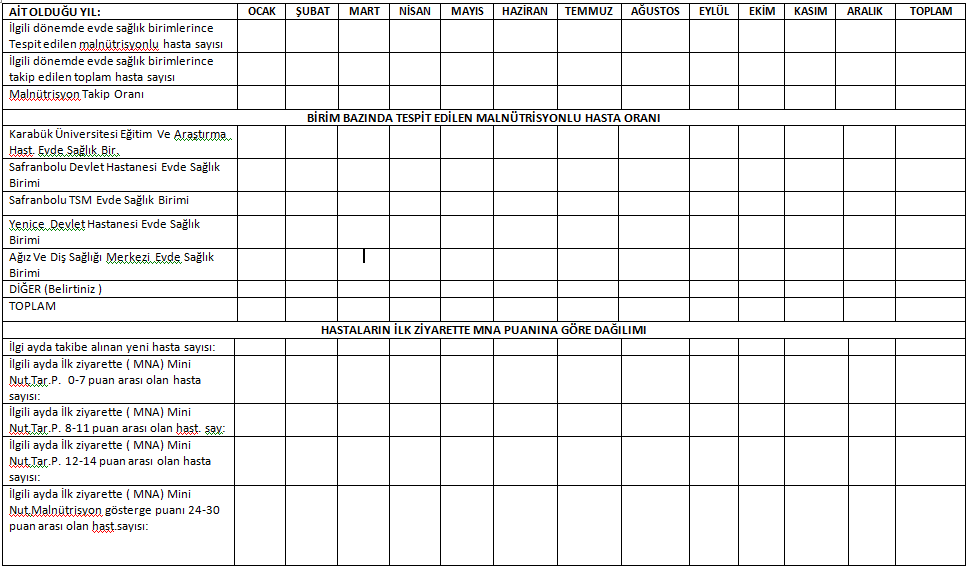 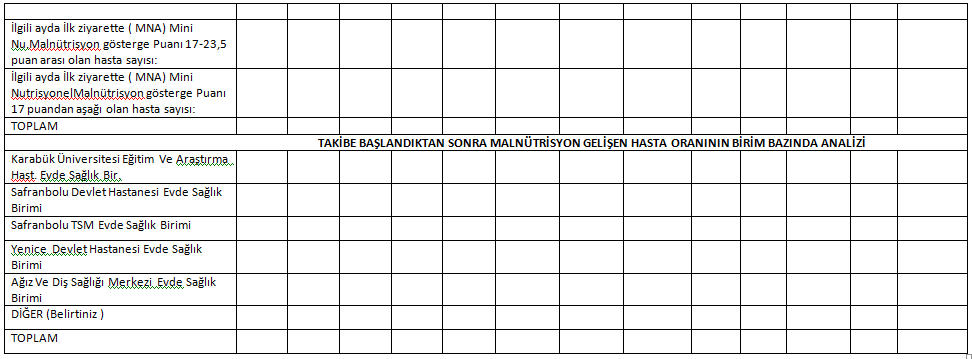 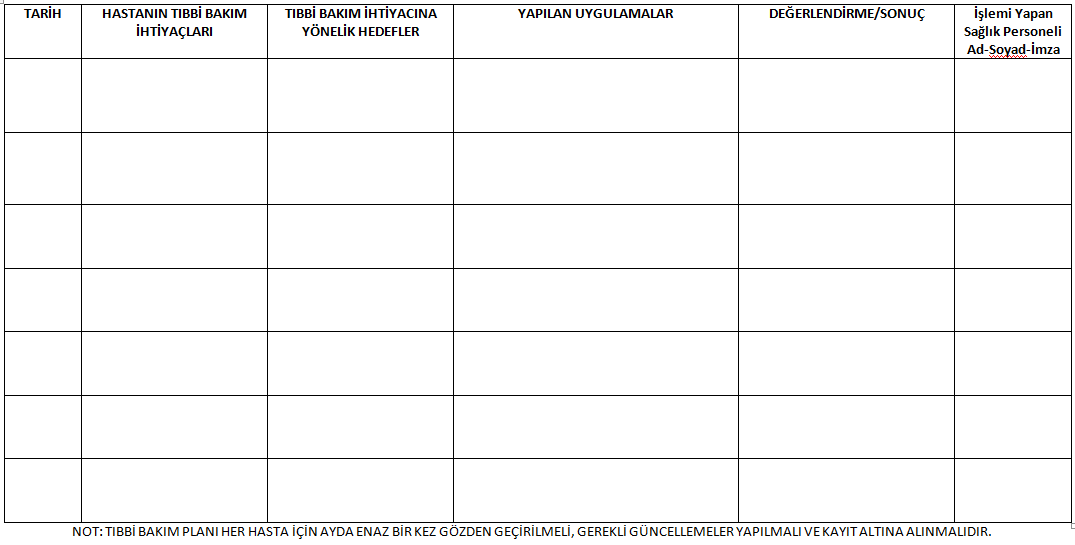 Bu form Evde Sağlık Hizmetlerinden yararlanmak isteyen kişi ya da hizmet alması istenen kişinin yakınlarına yönelik hazırlanmış bilgilendirme formudur. Formu dikkatlice okuyunuz ve sorularınız ya da anlamadığınız noktalar varsa bilgi almak için hekim / sağlık personeline danışarak lütfen yardım isteyiniz. EVDE SAĞLIK HİZMETLERİNİN KAPSAMIEvde Sağlık Hizmetleri; Çeşitli hastalıklara bağlı olarak evde sağlık hizmeti sunumuna ihtiyacı olan bireylerin muayene, tetkik, tahlil, tedavi, tıbbî bakım, takip ve rehabilitasyon hizmetlerinin, evinde ve aile ortamında yapılması, bu kişilere ve aile bireylerine sosyal ve psikolojik destek hizmetlerinin bir bütün olarak birlikte verilmesini kapsar.2.0 HASTALIĞIN MUHTEMEL SEBEPLERİ VE NASIL SEYREDECEĞİ Hastalığınızın muhtemel sebepleri, nasıl seyredeceği ve tedavi süreçleri hakkında hekiminiz tarafından size ayrıca sözel bilgi verilecektir.3.0 TIBBİ MÜDAHALENİN KİM TARAFINDAN NEREDE, NE ŞEKİLDE VE NASIL YAPILACAĞI İLE TAHMİNİ SÜRESİNİN NE OLACAĞI.Sizi ziyarete gelen ekipte görevli hekim tarafından ve hekim direktifi ile yine ekipte görevli sağlık personeli tarafından hizmet verilecektir.Size verilecek hizmet süresi, uygun görülen tedaviye ve uygulanacak işlemin özelliğine göre değişecek olduğundan sözel olarak bilgilendirileceksiniz.4.0 İŞLEMDEN BEKLENEN FAYDALARBireyin mevcut durumunun daha kötüye gitmesine mani olmak, bedensel, ruhsal ve toplumsal açıdan iyilik hali temin ederek, hayat kalitesini arttırmaktır.5.0 DİĞER (ALTERNATİF) TANI VE TEDAVİ SEÇENEKLERİ VE BU SEÇENEKLERİN GETİRECEĞİ FAYDA VE RİSKLER İLE HASTANIN SAĞLIĞI ÜZERİNDEKİ MUHTEMEL ETKİLERİ T.C. Sağlık Bakanlığı’ nın mevzuatları uyarınca Evde Sağlık Hizmetlerinin kapsadığı alanda, günümüz tıbbının verdiği imkânlar ile size en uygun hizmet verilecektir.Bilgilenmek istediğiniz farklı tedavi seçenekleri varsa görevli hekime danışınız.6.0 YAPILACAK İŞLEMLERİN MUHTEMEL KOMPLİKASYONLARI (RİSKLERİ)Size/ Hastanıza hizmet verdiğimiz sürede bilinmesi gereken konuları açıklamak istiyoruz. Size/ Hastanıza hizmet vermemizi gerektiren asıl şikâyete bağlı olmaksızın hayatî fonksiyonlarının sürekli izlenmesi ve ihtiyaç duyulan tedavilerin uygulanabilmesi için aşağıdaki işlemler/tedaviler uygulanabilir.Kalbin durumunu ve ritmini izlemek için vücuda EKG elektrotları yapıştırılacak.Parmağa, oksijenlenmesini gösteren bir cihaz takılacak.Gerektiğinde yüz maskesi veya burun deliğine takılan bir sonda ile oksijen verilecek.Gerektiğinde mideye ve idrar torbasına sonda takılacak.İhtiyaç olduğunda tanı için kan, idrar, vücut salgıları (balgam gibi), doku, kas, yara örnekleri vs. alınacaktır.İlaç tedavisi verme şekli; ağızdan, damar içine, kas içine veya deri altına olabilir. 7.0 İŞLEMİ REDDETME VEYA İŞLEMİN UYGULANMAMASI DURUMUNDA ORTAYA ÇIKABİLECEK MUHTEMEL FAYDA VE RİSKLERHastalığınız, tedaviyi gerektiren bir durumdur. Tedavi edilmediği takdirde ölüme veya hayatı tehdit eden ciddi sağlık problemlerine neden olabilir.Hasta Hakları Yönetmeliği  25. maddeye göre tedaviyi durdurma ve reddetme hakkınız mevcuttur.Reddetme ya da durdurma isteğinizi yazılı olarak bildirmeniz gereklidir.Tedavinin uygulanmaması ya da reddetmeniz durumunda doğabilecek sonuçlar hakkında hekiminiz tarafından bilgi verilecektir.8.0 KULLANILACAK İLAÇLARIN ÖNEMLİ ÖZELLİKLERİ   Takip edildiğiniz süre boyunca ve takip sonlandırıldıktan sonra da kullanmanız gereken ilaç tedavileriniz hekiminiz tarafından yazılı olarak düzenlenecektir. Tedavi protokolüne uyunuz. Hekim önerisi dışında ilaç kullanmayınız.9.0 SAĞLIK İÇİN KRİTİK OLAN HAYAT TARZI ÖNERİLERİ   Tıbbi tedavilerin başarısı sizin sağlığınıza gösterdiğiniz önem, uygun bir hayat tarzı ve hekiminizin önerilerine uymanızla artacaktır.10.0 GEREKLİ GÖRDÜĞÜNÜZ HALLERDE;  ………………………………………………. NUMARALI HASTANE SANTRALİNDEN ………………………  NOLU DÂHİLİ HATTI BAĞLATARAK BİZE ULAŞABİLİRSİNİZ. AYRICA ACİL DURUMLARDA 112’Yİ DİREK ARAYARAK ACİL YARDIM TALEP EDEBİLİRSİNİZ. EVDE SAĞLIK HİZMETLERİNİN SONLANDIRILMA ŞARTLARI Hastaya sunulan evde sağlık hizmeti aşağıdaki hallerde sonlandırılır:Evde sağlık hizmeti sunulan hastanın iyileşmesi,Evde sağlık hizmeti sunulan hasta için uygulanan bakım ve tedavinin, sağlık personeli gerektirmeden yapılabilecek hale gelmesi,Hastanın kendisinin veya küçük ya da ayırt etme gücüne sahip olmayan hastanın veli/vasisinin hizmeti sonlandırmayı talep etmesi,Hastanın hastane ortamında tedavisi gerektiğinde, hasta nakledilir. Hizmet sonlandırılır. Tedavi hastane ortamında devam eder.Hastanın vefat etmesi,Evde sağlık hizmeti sunulan hastanın, çeşitli nedenlerle ikamet ettiği ilin değişmesi.Hasta veya yakınlarının tedaviye uyumsuz davranışları, direnç göstermeleri, önerilere uymamaları halinde sorumlu tabip, diş tabibi ya da aile hekimi tarafından verilen hizmetin faydası olmayacağına kanaat getirilmesi,Hasta veya veli/vasisinin personelin güvenliğine yönelik uygun olmayan davranışlarda bulunmaları,12.0 HASTA VELİ VEYA VASİSİNİN ONAM AÇIKLAMASI       Doktorum bana hastalığım ve sağlık durumum ile ilgili gerekli açıklamaları yaptı.Planlanan tedavi/girişimin ne olduğu, gerekliliği, girişimin seyri ve diğer tedavi seçenekleri, bunların riskleri, tedavi olmadığım takdirde ortaya çıkabilecek sonuçlar ve sorumluluklar, işlemin tahmini süresi, işlemin kim tarafından yapılacağı, İşlemin alternatifleri (varsa),  tedavinin başarı olasılığı ve yan etkileri hakkında ayrıntılı bilgi edindim. Tedavi/girişim ’den önce ve sonra dikkat etmem gereken hususları anladım.Doktorum tüm sorularımı anlayabileceğim bir biçimde yanıtladı. Tedavi/girişim uygulayacak kişiler hakkında bilgi edindim. Aklım başımda ve kendimi karar verecek yeterlilikte görüyorum. İstemediğim takdirde tedavi/girişime onam vermek zorunda olmadığımı ve/veya istediğim aşamada işlemi durdurabileceğimi biliyorum.Lütfen el yazınız ile bilgilendirildim, okudum, okuduğumu anladım,  hizmeti kabul ediyorum ve bir nüshasını teslim aldım, yazınız.………………………………………………………………………………………………………………………………………………………………………………HASTA ADI-SOYADI (el yazısı ile)               İMZA                           TARİH                     SAAT     ………………………..…………………..                   ..…………..                    .…/……/……..            ……….13.0 HASTA ONAY VEREMEYECEK DURUMDA İSE: (Hasta 18 yaşından küçük, bilinci kapalı, yapılacak işlemi anlayabilecek durumda değil ya da imza yetkisi yoksa onay vekili tarafından verilir.) Vekilin vekâlet evrakı numunesi görülmeli ve bir nüshası dosyaya eklenmelidir.    HASTANIN VEKİLİ / YASAL TEMSİLCİSİ / YAKINI    ADI-SOYADI   (el yazısı ile)                        YAKINLIK DERECESİ             İMZA                           TARİH                   SAAT………………………..……………………...        ………………………..               ..…………..                    .…/……/….                ……….        TANIKADI-SOYADI    (el yazısı ile)                              İMZA                           TARİH                     SAAT………………………..…………………..                    ..…………..                     .…/……/….                ……….İŞLEMİ/TEDAVİYİ UYGULAYACAK OLAN HEKİMİN                                                                                             ADI-SOYADI     (varsa kaşesi)                             İMZA                           TARİH                     SAAT………………………..…………………..                  ..…………..                     .…/……/….                ……….Değerli hastamız, evde sağlık kapsamında yapılacak her türlü tedavi ve muayene işlemleri Tıbbi Deontoloji Tüzüğü 14. Madde uyarınca hasta izni ve onayına tabidir. Bu onam; uygulanacak tüm işlemler sırasında karşılaşılması muhtemel yan etkiler ( komplikasyonlar) hakkında sözlü ve yazılı olarak bilgilendirilmenizi sağlamak, bunları bilerek muayene ve tedaviyi kabul ettiğinizi onaylamak için size imzalatılmaktadır.       HEKİM KAŞE-İMZA               ONAM TARİH VE SAATİ           İŞLEMİN TAHMİNİ SÜRESİ  Bu form Evde Sağlık Hizmetlerinden yararlanmak isteyen kişi ya da hizmet alması istenen kişinin yakınlarına yönelik hazırlanmış bilgilendirme formudur. Formu dikkatlice okuyunuz ve sorularınız ya da anlamadığınız noktalar varsa bilgi almak için hekim/sağlık personeline danışarak lütfen yardım isteyiniz. Talebiniz üzerine size yazılı bilgi verilecektir.  Tedavimi yapacak hekime genel sağlığım, kullandığım ilaçlar ve özel durumlarım hakkında tam ve doğru bilgiler verdiğimi ifade ederim. Hekimim, yukarıda bahsi geçen tedaviler için oluşabilecek ve aşağıda özetlenen muhtemel yan etkiler hakkında beni sözlü olarak da detaylı bir şekilde bilgilendirmiş, tıbbi uygulama gereğince yapılmış olması halinde dahil uygulanan tedavilerle ilgili tam bir memnuniyet sözü veya garanti verilmemiştir.                 Benim/ velisi olduğum hastanın yukarıda vermiş olduğu bilgiler ve planlanan tedaviler göz önüne alınarak yapılacak her türlü diş tedavi işlemlerine gerekli bilgilendirme tarafıma yapılmıştır. Yukarıda belirtilen hususları dikkate alarak tedaviyi durdurma veya reddetme hakkım olduğunu da bilerek tüm bu şartlar altında tedavimin yapılmasını kabul ediyorum.HASTA VEYA KANUNİ TEMSİLCİSİNİN	Lütfen el yazınız ile bilgilendirildim, okudum, okuduğumu anladım,  hizmeti kabul ediyorum ve bir nüshasını teslim aldım, yazınız.………………………………………………………………………………………………………………………………………………………………………………HASTA/YAKINI ADI-SOYADI           YAKINLIK DERECESİ          İMZA               TARİH                SAAT                    (el yazısı ile)                            ………………………..………                ..………………………          ……….             .…/……/……..      ………..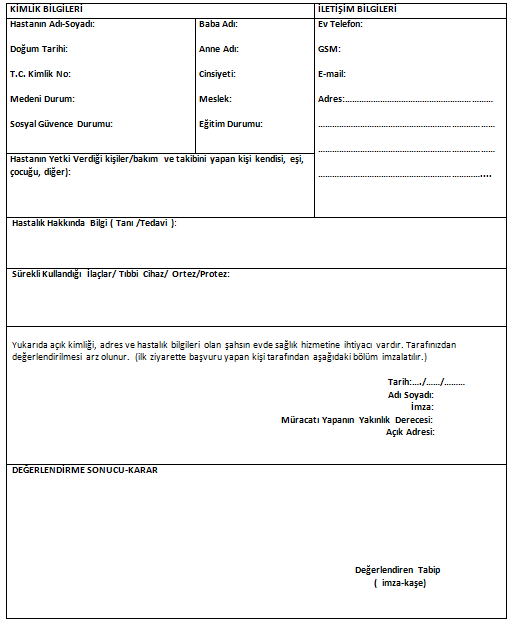 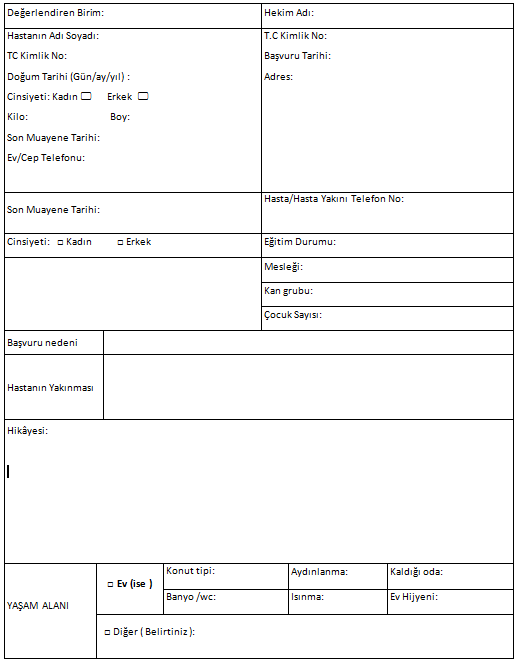 AĞRI TANILAMA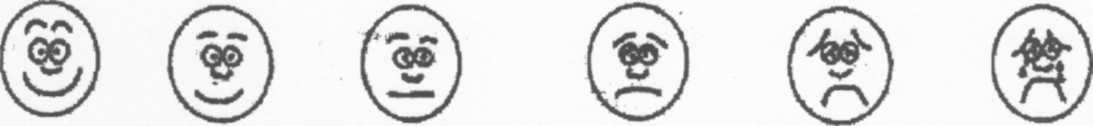 □ 0, Yok       □ 1 -2, Çok az           □ 3-4, Biraz fazla           □ 5-6, Çok  	□ 7-8, Fazla           □ 9-10, DayanılmazAğrı var ise:  Ağrının Yeri: …………………………………………………   Ağrının Süresi:……………………………………………….	                       Ağrının sıklığı:………………………………………………..  Ağrının Şiddeti:………………………………………………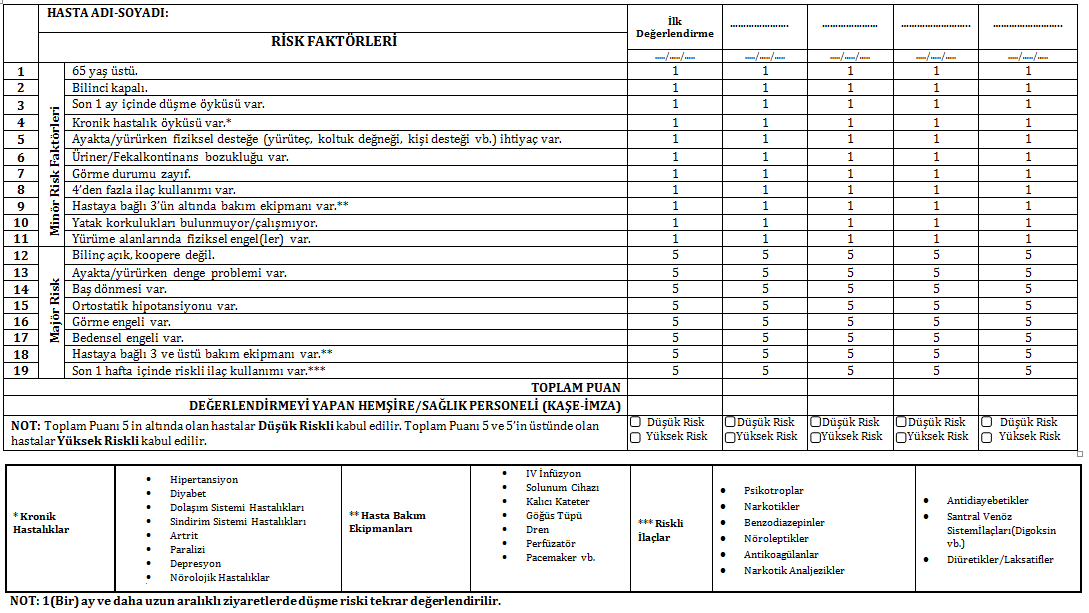 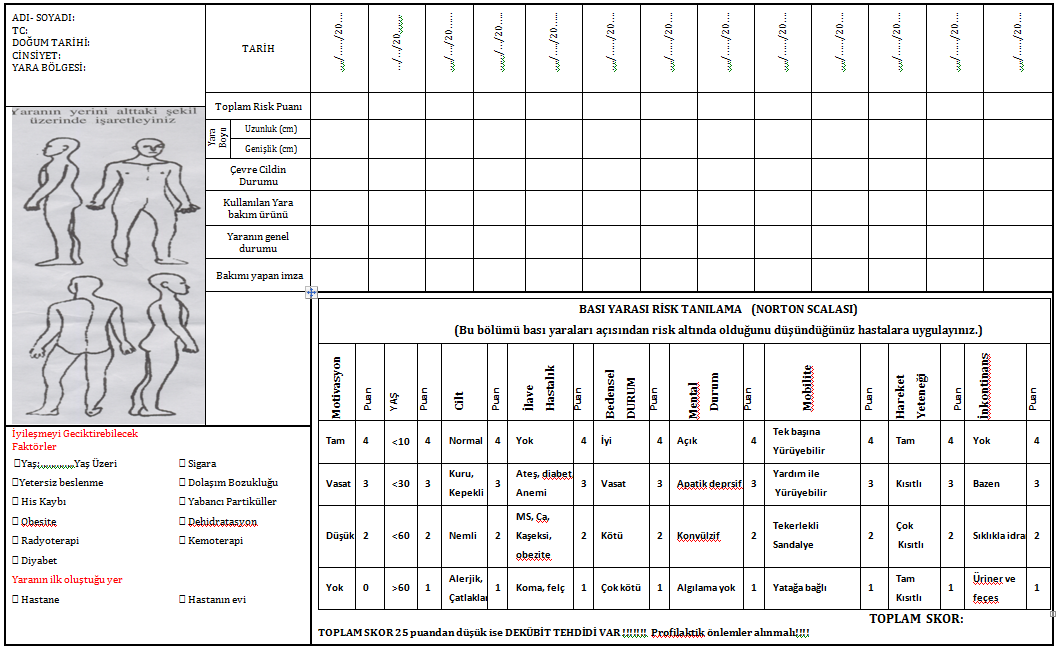 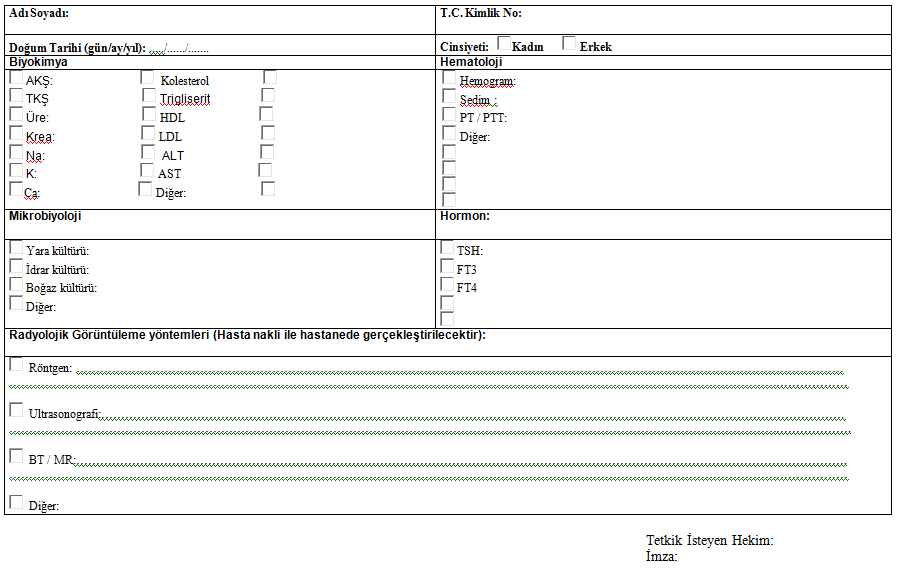 NOT: Her aylık ziyarette nutrisyonel değerlendirme tekrar yapılır. NOT: Hasta herhangi bir sağlık kurum/ kuruluşuna nakil ediliyor ise bu form iki ( 2 ) nüsha hazırlanır, bir ( 1) nüshası ilgili sağlık kurum/kuruluşuna teslim edilir, bir (1 ) nüshası da hasta dosyasında muhafaza edilir.Yukarıda belirtilen bilgilerin doğruluğunu beyan ederim.Sorumlu Tıbbi Sekreter                                                                                                           Birim Kalite SorumlusuAdı Soyadı:                                                                                                                                Adı Soyadı:                                                        İmza                                                                                                                                            İmzaNOT: Hastaya ait hiçbir belgenin dosyadan çıkarılmasına izin verilmez. Hasta/Hasta yakınının yazılı talebi doğrultusunda onaylı fotokopileri ile işlem yapılır.Not: Her ziyarette bir sonraki ziyaret tarihi hastanın ihtiyacına göre planlanıp kayıt altına alınacaktır. Ayrıca Hasta/hasta yakınına bir sonraki ziyaret tarihi bildirilecektir.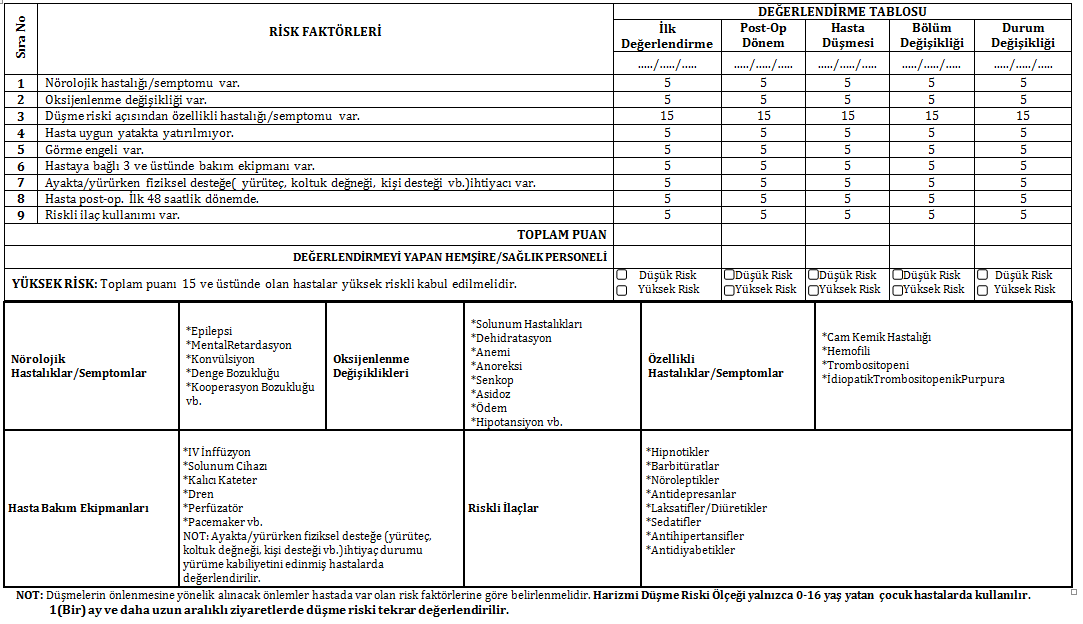    NOT: Bu form iki nüsha düzenlenip, bir nüshası hasta/hasta yakınına imza karşılığı teslim edilir.HASTA ADI-SOYADI: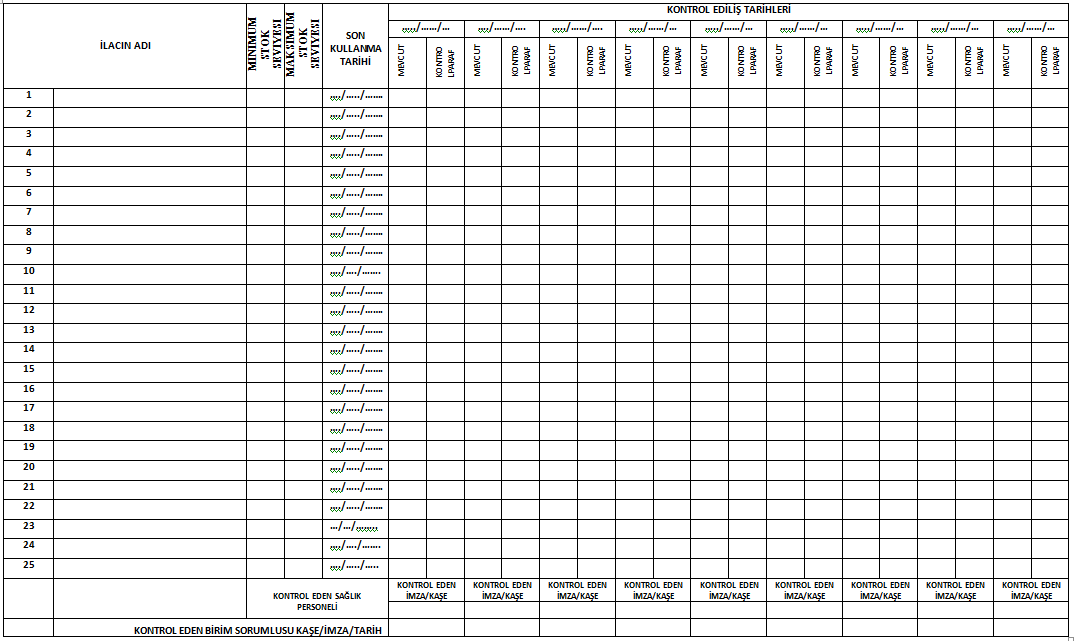 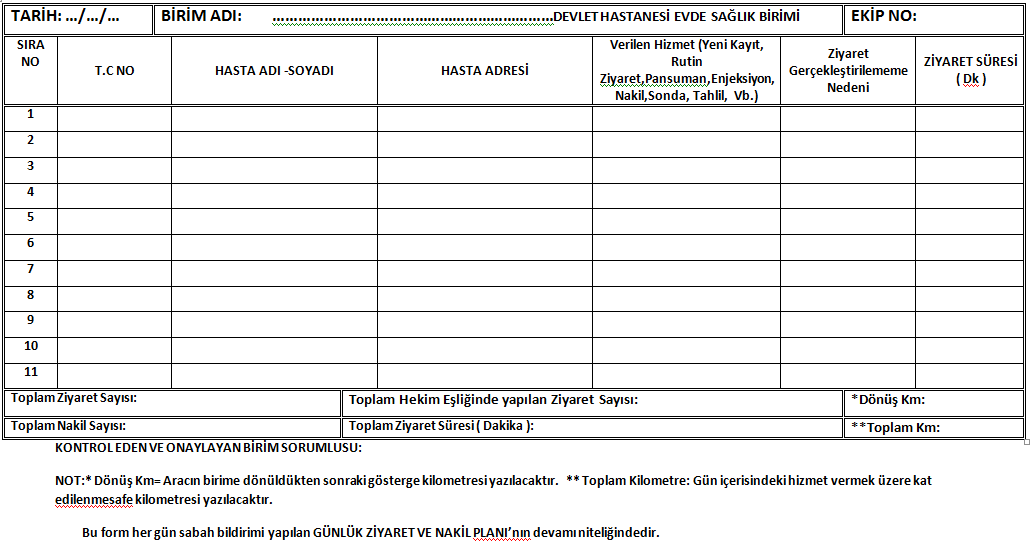 Bildirimi Yapan Birim:Dönem Ay/Yıl:İlgili ayda takibe başlanan yeni hasta sayısı:İlgili ayda takibe başlanan yeni hasta sayısı:İlgili ayda Malnütrisyon tespiti yapılan ( takipli ve yeni hasta ) toplam hasta sayısı:İlgili ayda Malnütrisyon tespiti yapılan ( takipli ve yeni hasta ) toplam hasta sayısı:İlgili ayda İlk ziyarette ( MNA) Mini Nutrisyonel Tarama Puanı 0-7 puan arası olan hasta sayısı:İlgili ayda İlk ziyarette ( MNA) Mini Nutrisyonel Tarama Puanı 0-7 puan arası olan hasta sayısı:İlgili ayda İlk ziyarette ( MNA) Mini Nutrisyonel Tarama Puanı 8-11 puan arası olan hasta sayısı:İlgili ayda İlk ziyarette ( MNA) Mini Nutrisyonel Tarama Puanı 8-11 puan arası olan hasta sayısı:İlgili ayda İlk ziyarette ( MNA) Mini Nutrisyonel Tarama Puanı 12-14 puan arası olan hasta sayısı:İlgili ayda İlk ziyarette ( MNA) Mini Nutrisyonel Tarama Puanı 12-14 puan arası olan hasta sayısı:İlgili ayda İlk ziyarette ( MNA) Mini Nutrisyonel Malnütrisyon gösterge puanı 24-30 puan arası olan hasta sayısı:İlgili ayda İlk ziyarette ( MNA) Mini Nutrisyonel Malnütrisyon gösterge puanı 24-30 puan arası olan hasta sayısı:İlgili ayda İlk ziyarette ( MNA) Mini Nutrisyonel Malnütrisyon gösterge Puanı 17-23,5 puan arası olan hasta sayısı:İlgili ayda İlk ziyarette ( MNA) Mini Nutrisyonel Malnütrisyon gösterge Puanı 17-23,5 puan arası olan hasta sayısı:İlgili ayda İlk ziyarette ( MNA) Mini Nutrisyonel Malnütrisyon gösterge Puanı 17 puandan aşağı olan hasta sayısı:İlgili ayda İlk ziyarette ( MNA) Mini Nutrisyonel Malnütrisyon gösterge Puanı 17 puandan aşağı olan hasta sayısı:İlgili ayda takipli hastalardan malnutrisyon gelişen hasta sayısı:İlgili ayda takipli hastalardan malnutrisyon gelişen hasta sayısı: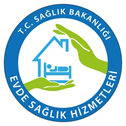 KARABÜK İL SAĞLIK MÜDÜRLÜĞÜ  EVDE SAĞLIK HİZMETLERİ KOORDİNATÖRLÜĞÜMALNÜTRİSYON ORANI VERİ TOPLAMA FORMUDoküman No: GGİ. FR.01KARABÜK İL SAĞLIK MÜDÜRLÜĞÜ  EVDE SAĞLIK HİZMETLERİ KOORDİNATÖRLÜĞÜMALNÜTRİSYON ORANI VERİ TOPLAMA FORMUYürürlük Tarihi:03.07.2018KARABÜK İL SAĞLIK MÜDÜRLÜĞÜ  EVDE SAĞLIK HİZMETLERİ KOORDİNATÖRLÜĞÜMALNÜTRİSYON ORANI VERİ TOPLAMA FORMURevizyon No:0KARABÜK İL SAĞLIK MÜDÜRLÜĞÜ  EVDE SAĞLIK HİZMETLERİ KOORDİNATÖRLÜĞÜMALNÜTRİSYON ORANI VERİ TOPLAMA FORMURevizyon Tarihi:KARABÜK İL SAĞLIK MÜDÜRLÜĞÜ  EVDE SAĞLIK HİZMETLERİ KOORDİNATÖRLÜĞÜMALNÜTRİSYON ORANI VERİ TOPLAMA FORMUSayfa No:1/1KARABÜK İL SAĞLIK MÜDÜRLÜĞÜEVDE SAĞLIK HİZMETLERİ KOORDİNATÖRLÜĞÜMALNÜTRİSYON TAKİP ORANI AYLIK VERİ ANALİZ FORMUDoküman No: GGİ. FR.02KARABÜK İL SAĞLIK MÜDÜRLÜĞÜEVDE SAĞLIK HİZMETLERİ KOORDİNATÖRLÜĞÜMALNÜTRİSYON TAKİP ORANI AYLIK VERİ ANALİZ FORMUYürürlük Tarihi:03.07.2018KARABÜK İL SAĞLIK MÜDÜRLÜĞÜEVDE SAĞLIK HİZMETLERİ KOORDİNATÖRLÜĞÜMALNÜTRİSYON TAKİP ORANI AYLIK VERİ ANALİZ FORMURevizyon No: KARABÜK İL SAĞLIK MÜDÜRLÜĞÜEVDE SAĞLIK HİZMETLERİ KOORDİNATÖRLÜĞÜMALNÜTRİSYON TAKİP ORANI AYLIK VERİ ANALİZ FORMURevizyon Tarihi:KARABÜK İL SAĞLIK MÜDÜRLÜĞÜEVDE SAĞLIK HİZMETLERİ KOORDİNATÖRLÜĞÜMALNÜTRİSYON TAKİP ORANI AYLIK VERİ ANALİZ FORMUSayfa No:2/1Dönem (AY/YIL): Dönem (AY/YIL): Dönem (AY/YIL): Dönem (AY/YIL): Dönem (AY/YIL): İlgili dönemde evde sağlık birimlerince tespit edilenmalnütrisyonlu hasta sayısı:İlgili dönemde evde sağlık birimlerince tespit edilenmalnütrisyonlu hasta sayısı:İlgili dönemde evde sağlık birimlerince tespit edilenmalnütrisyonlu hasta sayısı:İlgili dönemde evde sağlık birimlerince tespit edilenmalnütrisyonlu hasta sayısı:İlgili dönemde evde sağlık birimlerince tespit edilenmalnütrisyonlu hasta sayısı:İlgili dönemde evde sağlık birimlerince takip edilen toplam hasta sayısı:İlgili dönemde evde sağlık birimlerince takip edilen toplam hasta sayısı:İlgili dönemde evde sağlık birimlerince takip edilen toplam hasta sayısı:İlgili dönemde evde sağlık birimlerince takip edilen toplam hasta sayısı:İlgili dönemde evde sağlık birimlerince takip edilen toplam hasta sayısı:Malnütrisyon Takip Oranı(İlgili dönemde evde sağlık birimlerince tespit edilen malnütrisyonlu hasta sayısı/ İlgili dönemde evde sağlık birimlerince takip edilen toplam hasta sayısı)X100:Malnütrisyon Takip Oranı(İlgili dönemde evde sağlık birimlerince tespit edilen malnütrisyonlu hasta sayısı/ İlgili dönemde evde sağlık birimlerince takip edilen toplam hasta sayısı)X100:Malnütrisyon Takip Oranı(İlgili dönemde evde sağlık birimlerince tespit edilen malnütrisyonlu hasta sayısı/ İlgili dönemde evde sağlık birimlerince takip edilen toplam hasta sayısı)X100:Malnütrisyon Takip Oranı(İlgili dönemde evde sağlık birimlerince tespit edilen malnütrisyonlu hasta sayısı/ İlgili dönemde evde sağlık birimlerince takip edilen toplam hasta sayısı)X100:Malnütrisyon Takip Oranı(İlgili dönemde evde sağlık birimlerince tespit edilen malnütrisyonlu hasta sayısı/ İlgili dönemde evde sağlık birimlerince takip edilen toplam hasta sayısı)X100:BİRİM BAZINDA TAKİP EDİLEN MALNÜTRİSYONLU HASTA ORANIBİRİM BAZINDA TAKİP EDİLEN MALNÜTRİSYONLU HASTA ORANIBİRİM BAZINDA TAKİP EDİLEN MALNÜTRİSYONLU HASTA ORANIBİRİM BAZINDA TAKİP EDİLEN MALNÜTRİSYONLU HASTA ORANIBİRİM BAZINDA TAKİP EDİLEN MALNÜTRİSYONLU HASTA ORANIBİRİMLERİlgili dönemde evde sağlık birimlerince tespit edilen malnütrisyonlu hasta sayısıİlgili dönemde evde sağlık birimlerince takip edilen toplam hasta sayısı(İlgili dönemde evde sağlık birimlerince tespit edilen malnütrisyonlu hasta sayısı/ İlgili dönemde evde sağlık birimlerince takip edilen toplam hasta sayısı)X100(İlgili dönemde evde sağlık birimlerince tespit edilen malnütrisyonlu hasta sayısı/ İlgili dönemde evde sağlık birimlerince takip edilen toplam hasta sayısı)X100Karabük Üniversitesi  Eğitim ve Araştırma Hastanesi Evde Sağlık BirimiSafranbolu Devlet Hastanesi Evde Sağlık BirimiSafranbolu TSM Evde Sağlık BirimiYenice Devlet Hastanesi Evde Sağlık BirimiKarabük Ağız ve Diş Hastanesi Evde Sağlık BirimiDiğer,………………………………………..TOPLAMHASTALARIN İLK ZİYARETTE MNA PUANINA GÖRE DAĞILIMIHASTALARIN İLK ZİYARETTE MNA PUANINA GÖRE DAĞILIMIHASTALARIN İLK ZİYARETTE MNA PUANINA GÖRE DAĞILIMIHASTALARIN İLK ZİYARETTE MNA PUANINA GÖRE DAĞILIMIHASTALARIN İLK ZİYARETTE MNA PUANINA GÖRE DAĞILIMIİlgi ayda takibe alınan yeni hasta sayısı:İlgi ayda takibe alınan yeni hasta sayısı:İlgi ayda takibe alınan yeni hasta sayısı:İlgi ayda takibe alınan yeni hasta sayısı:İlgili ayda İlk ziyarette ( MNA) Mini Nutrisyonel Tarama Puanı 0-7 puan arası olan hasta sayısı:İlgili ayda İlk ziyarette ( MNA) Mini Nutrisyonel Tarama Puanı 0-7 puan arası olan hasta sayısı:İlgili ayda İlk ziyarette ( MNA) Mini Nutrisyonel Tarama Puanı 0-7 puan arası olan hasta sayısı:İlgili ayda İlk ziyarette ( MNA) Mini Nutrisyonel Tarama Puanı 0-7 puan arası olan hasta sayısı:İlgili ayda İlk ziyarette ( MNA) Mini Nutrisyonel Tarama Puanı 8-11 puan arası olan hasta sayısı:İlgili ayda İlk ziyarette ( MNA) Mini Nutrisyonel Tarama Puanı 8-11 puan arası olan hasta sayısı:İlgili ayda İlk ziyarette ( MNA) Mini Nutrisyonel Tarama Puanı 8-11 puan arası olan hasta sayısı:İlgili ayda İlk ziyarette ( MNA) Mini Nutrisyonel Tarama Puanı 8-11 puan arası olan hasta sayısı:İlgili ayda İlk ziyarette ( MNA) Mini Nutrisyonel Tarama Puanı 12-14 puan arası olan hasta sayısı:İlgili ayda İlk ziyarette ( MNA) Mini Nutrisyonel Tarama Puanı 12-14 puan arası olan hasta sayısı:İlgili ayda İlk ziyarette ( MNA) Mini Nutrisyonel Tarama Puanı 12-14 puan arası olan hasta sayısı:İlgili ayda İlk ziyarette ( MNA) Mini Nutrisyonel Tarama Puanı 12-14 puan arası olan hasta sayısı:KARABÜK İL SAĞLIK MÜDÜRLÜĞÜEVDE SAĞLIK HİZMETLERİ KOORDİNATÖRLÜĞÜMALNÜTRİSYON TAKİP ORANI AYLIK VERİ ANALİZ FORMUDoküman No: GGİ. FR.02KARABÜK İL SAĞLIK MÜDÜRLÜĞÜEVDE SAĞLIK HİZMETLERİ KOORDİNATÖRLÜĞÜMALNÜTRİSYON TAKİP ORANI AYLIK VERİ ANALİZ FORMUYürürlük Tarihi:03.07.2018KARABÜK İL SAĞLIK MÜDÜRLÜĞÜEVDE SAĞLIK HİZMETLERİ KOORDİNATÖRLÜĞÜMALNÜTRİSYON TAKİP ORANI AYLIK VERİ ANALİZ FORMURevizyon No: KARABÜK İL SAĞLIK MÜDÜRLÜĞÜEVDE SAĞLIK HİZMETLERİ KOORDİNATÖRLÜĞÜMALNÜTRİSYON TAKİP ORANI AYLIK VERİ ANALİZ FORMURevizyon Tarihi:KARABÜK İL SAĞLIK MÜDÜRLÜĞÜEVDE SAĞLIK HİZMETLERİ KOORDİNATÖRLÜĞÜMALNÜTRİSYON TAKİP ORANI AYLIK VERİ ANALİZ FORMUSayfa No:2/2İlgili ayda İlk ziyarette ( MNA) Mini NutrisyonelMalnütrisyon gösterge puanı 24-30 puan arası olan hasta sayısı:İlgili ayda İlk ziyarette ( MNA) Mini NutrisyonelMalnütrisyon gösterge puanı 24-30 puan arası olan hasta sayısı:İlgili ayda İlk ziyarette ( MNA) Mini NutrisyonelMalnütrisyon gösterge puanı 24-30 puan arası olan hasta sayısı:İlgili ayda İlk ziyarette ( MNA) Mini NutrisyonelMalnütrisyon gösterge puanı 24-30 puan arası olan hasta sayısı:İlgili ayda İlk ziyarette ( MNA) Mini NutrisyonelMalnütrisyon gösterge Puanı 17-23,5 puan arası olan hasta sayısı:İlgili ayda İlk ziyarette ( MNA) Mini NutrisyonelMalnütrisyon gösterge Puanı 17-23,5 puan arası olan hasta sayısı:İlgili ayda İlk ziyarette ( MNA) Mini NutrisyonelMalnütrisyon gösterge Puanı 17-23,5 puan arası olan hasta sayısı:İlgili ayda İlk ziyarette ( MNA) Mini NutrisyonelMalnütrisyon gösterge Puanı 17-23,5 puan arası olan hasta sayısı:İlgili ayda İlk ziyarette ( MNA) Mini NutrisyonelMalnütrisyon gösterge Puanı 17 puandan aşağı olan hasta sayısı:İlgili ayda İlk ziyarette ( MNA) Mini NutrisyonelMalnütrisyon gösterge Puanı 17 puandan aşağı olan hasta sayısı:İlgili ayda İlk ziyarette ( MNA) Mini NutrisyonelMalnütrisyon gösterge Puanı 17 puandan aşağı olan hasta sayısı:İlgili ayda İlk ziyarette ( MNA) Mini NutrisyonelMalnütrisyon gösterge Puanı 17 puandan aşağı olan hasta sayısı:TOPLAMTOPLAMTOPLAMTOPLAMTAKİBE BAŞLANDIKTAN SONRA MALNÜTRİSYON GELİŞEN HASTALARIN BİRİM BAZINDA ANALİZİTAKİBE BAŞLANDIKTAN SONRA MALNÜTRİSYON GELİŞEN HASTALARIN BİRİM BAZINDA ANALİZİTAKİBE BAŞLANDIKTAN SONRA MALNÜTRİSYON GELİŞEN HASTALARIN BİRİM BAZINDA ANALİZİTAKİBE BAŞLANDIKTAN SONRA MALNÜTRİSYON GELİŞEN HASTALARIN BİRİM BAZINDA ANALİZİTAKİBE BAŞLANDIKTAN SONRA MALNÜTRİSYON GELİŞEN HASTALARIN BİRİM BAZINDA ANALİZİBİRİMLERİLGİLİ AYDA TAKİPLİ HASTA İKEN MALNÜTRİSYON GELİŞEN HASTA SAYISIİLGİLİ AYDA TAKİP EDİLEN HASTA SAYISI(İLGİLİ AYDA TAKİPLİ HASTA İKEN MALNÜTRİSYON GELİŞEN HASTA SAYISI/İLGİLİ AYDA TAKİP EDİLEN HASTA SAYISI)X100(İLGİLİ AYDA TAKİPLİ HASTA İKEN MALNÜTRİSYON GELİŞEN HASTA SAYISI/İLGİLİ AYDA TAKİP EDİLEN HASTA SAYISI)X100Karabük Üniversitesi  Eğitim ve Araştırma Hastanesi Evde Sağlık BirimiSafranbolu Devlet Hastanesi Evde Sağlık BirimiSafranbolu TSM Evde Sağlık BirimiYenice Devlet Hastanesi Evde Sağlık BirimiKarabük Ağız ve Diş Hastanesi Evde Sağlık BirimiDiğer,………………………………………..TOPLAMKARABÜK İL SAĞLIK MÜDÜRLÜĞÜ EVDE SAĞLIK HİZMETLERİ KOORDİNATÖRLÜĞÜMALNUTRİSYON ORANI YILLIK VERİ ANALİZ FORMUDoküman No: GGİ.FR.03KARABÜK İL SAĞLIK MÜDÜRLÜĞÜ EVDE SAĞLIK HİZMETLERİ KOORDİNATÖRLÜĞÜMALNUTRİSYON ORANI YILLIK VERİ ANALİZ FORMUYürürlük Tarihi:03.07.2018KARABÜK İL SAĞLIK MÜDÜRLÜĞÜ EVDE SAĞLIK HİZMETLERİ KOORDİNATÖRLÜĞÜMALNUTRİSYON ORANI YILLIK VERİ ANALİZ FORMURevizyon No:KARABÜK İL SAĞLIK MÜDÜRLÜĞÜ EVDE SAĞLIK HİZMETLERİ KOORDİNATÖRLÜĞÜMALNUTRİSYON ORANI YILLIK VERİ ANALİZ FORMURevizyon Tarihi:KARABÜK İL SAĞLIK MÜDÜRLÜĞÜ EVDE SAĞLIK HİZMETLERİ KOORDİNATÖRLÜĞÜMALNUTRİSYON ORANI YILLIK VERİ ANALİZ FORMUSayfa No:2/1KARABÜK İL SAĞLIK MÜDÜRLÜĞÜ EVDE SAĞLIK HİZMETLERİ KOORDİNATÖRLÜĞÜMALNUTRİSYON ORANI YILLIK VERİ ANALİZ FORMUDoküman No: GGİ. FR.03KARABÜK İL SAĞLIK MÜDÜRLÜĞÜ EVDE SAĞLIK HİZMETLERİ KOORDİNATÖRLÜĞÜMALNUTRİSYON ORANI YILLIK VERİ ANALİZ FORMUYürürlük Tarihi:03.07.2018KARABÜK İL SAĞLIK MÜDÜRLÜĞÜ EVDE SAĞLIK HİZMETLERİ KOORDİNATÖRLÜĞÜMALNUTRİSYON ORANI YILLIK VERİ ANALİZ FORMURevizyon No:KARABÜK İL SAĞLIK MÜDÜRLÜĞÜ EVDE SAĞLIK HİZMETLERİ KOORDİNATÖRLÜĞÜMALNUTRİSYON ORANI YILLIK VERİ ANALİZ FORMURevizyon Tarihi:KARABÜK İL SAĞLIK MÜDÜRLÜĞÜ EVDE SAĞLIK HİZMETLERİ KOORDİNATÖRLÜĞÜMALNUTRİSYON ORANI YILLIK VERİ ANALİZ FORMUSayfa No:2/2KARABÜK İL SAĞLIK MÜDÜRLÜĞÜ  EVDE SAĞLIK HİZMETLERİ KOORDİNATÖRLÜĞÜTIBBİ BAKIM PLANIDoküman No: SHB. PL.1KARABÜK İL SAĞLIK MÜDÜRLÜĞÜ  EVDE SAĞLIK HİZMETLERİ KOORDİNATÖRLÜĞÜTIBBİ BAKIM PLANIYürürlük Tarihi:03.07.2018KARABÜK İL SAĞLIK MÜDÜRLÜĞÜ  EVDE SAĞLIK HİZMETLERİ KOORDİNATÖRLÜĞÜTIBBİ BAKIM PLANIRevizyon No:KARABÜK İL SAĞLIK MÜDÜRLÜĞÜ  EVDE SAĞLIK HİZMETLERİ KOORDİNATÖRLÜĞÜTIBBİ BAKIM PLANIRevizyon Tarihi:KARABÜK İL SAĞLIK MÜDÜRLÜĞÜ  EVDE SAĞLIK HİZMETLERİ KOORDİNATÖRLÜĞÜTIBBİ BAKIM PLANISayfa No:1/1KARABÜK İL SAĞLIK MÜDÜRLÜĞÜ  EVDE SAĞLIK HİZMETLERİ  KOORDİNATÖRLÜĞÜHASTA RIZA BELGESİDoküman No:SHB.RB.01KARABÜK İL SAĞLIK MÜDÜRLÜĞÜ  EVDE SAĞLIK HİZMETLERİ  KOORDİNATÖRLÜĞÜHASTA RIZA BELGESİYürürlük Tarihi:03.07.2018KARABÜK İL SAĞLIK MÜDÜRLÜĞÜ  EVDE SAĞLIK HİZMETLERİ  KOORDİNATÖRLÜĞÜHASTA RIZA BELGESİRevizyon No:KARABÜK İL SAĞLIK MÜDÜRLÜĞÜ  EVDE SAĞLIK HİZMETLERİ  KOORDİNATÖRLÜĞÜHASTA RIZA BELGESİRevizyon Tarihi:KARABÜK İL SAĞLIK MÜDÜRLÜĞÜ  EVDE SAĞLIK HİZMETLERİ  KOORDİNATÖRLÜĞÜHASTA RIZA BELGESİSayfa No:5/1KARABÜK İL SAĞLIK MÜDÜRLÜĞÜ  EVDE SAĞLIK HİZMETLERİ  KOORDİNATÖRLÜĞÜHASTA RIZA BELGESİDoküman No:SHB.RB.01KARABÜK İL SAĞLIK MÜDÜRLÜĞÜ  EVDE SAĞLIK HİZMETLERİ  KOORDİNATÖRLÜĞÜHASTA RIZA BELGESİYürürlük Tarihi:03.07.2018KARABÜK İL SAĞLIK MÜDÜRLÜĞÜ  EVDE SAĞLIK HİZMETLERİ  KOORDİNATÖRLÜĞÜHASTA RIZA BELGESİRevizyon No:KARABÜK İL SAĞLIK MÜDÜRLÜĞÜ  EVDE SAĞLIK HİZMETLERİ  KOORDİNATÖRLÜĞÜHASTA RIZA BELGESİRevizyon Tarihi:KARABÜK İL SAĞLIK MÜDÜRLÜĞÜ  EVDE SAĞLIK HİZMETLERİ  KOORDİNATÖRLÜĞÜHASTA RIZA BELGESİSayfa No:5/2(  ) Kas İçi (İM) EnjeksiyonKas İçi (İntramüsküler)  Enjeksiyon İşlemi Nedir? Bazı ilaçların daha etkin bir şekilde uygulanabilmesi için İlaçların kas içinden hastaya verilmesidir.(  ) Kas İçi (İM) EnjeksiyonKas İçi (İntramüsküler)  Enjeksiyon İşlemi Nasıl Uygulanır?Enjeksiyon yapılacak bölge alkol ile temizlenir, ilaç enjektöre çekilir ve iğne cilde batırılarak kasa ulaşılır.Enjektöre aspirasyon yapılarak kan gelip gelmediğine bakılır, ilaç kas içine zerk edilir, sonrasında iğne geri çekilir(  ) Kas İçi (İM) Enjeksiyonİşlemden Beklenen Faydalar:İlaçların kas içinden hastaya verilmesi işlemidir. Böylelikle tedavi amacınıza yönelik olarak gerekli ilaç hastaya uygulanmış olur.(  ) Kas İçi (İM) Enjeksiyonİşlemin Uygulanmaması Durumunda: Tedavinizi olamazsınız.(  ) Kas İçi (İM) Enjeksiyonİşlemin Alternatifi: Bazı ilaçlar sadece kas içine verilebilir. Sadece kas içine verilebilen ilaçlar için bu işlemin bir alternatifi yoktur. Ancak birçok ilacın kas içi enjeksiyon yerine ağızdan ya da damar içi enjeksiyon şeklinde alınması da mümkündür. Doktorunuza bu ilacın başka bir yolla verilip verilemeyeceğini sorabilirsiniz.(  ) Kas İçi (İM) EnjeksiyonOlası Komplikasyonlar:İğne kırılabilir.İğne yapılan yerde enfeksiyon oluşup sonrasında abse veya kemik zarı iltihabı gelişebilir.bu enfeksiyonun giderilebilmesi için cerrahi enfeksiyon gerekebilir.Enjeksiyon yerinden geçici kanama gelebilir.Sinir yaralanması,buna bağlı kalıcı ya da geçici bacak güçsüzlüğü uyuşukluğu ve ağrı ortaya çıkabilir.Deride geçici renk değişikliği (morarma) olabilir.(  ) Kas İçi (İM) EnjeksiyonTahmini Süre: dk(  ) Kas İçi (İM) EnjeksiyonKas İçi (İntramüsküler)   Enjeksiyonu Sonrası Dikkat Edilmesi Gereken Noktalar Nelerdir?Enjeksiyon yapılan yeri ovalamayınız. Enjeksiyon yerinde kızarıklık, ağrı, şişkinlik vb. durumlar gelişirse hekiminize başvurunuz(  ) Damar Yolu Açma ve Damar İçi (IV) EnjeksiyonDamar İçi (İntravenöz) Enjeksiyon Nedir? İlaçların damar içinden hastaya verilmesi işlemidir. Bazı ilaçların etkin bir şekilde uygulanabilmesi ya da bazı ilaçların da sadece damardan verilmesinin gerekli olduğu durumlarda uygulanır.(  ) Damar Yolu Açma ve Damar İçi (IV) EnjeksiyonDamar İçi(İntravenöz) Enjeksiyon İşlemi Nasıl Uygulanır?Enjeksiyon yapılacak uygun damar belirlenir, üst kısmından turnike bağlanarak damarın belirginleşmesi sağlanır.Damara girilecek bölge alkolle temizlenir.İğne veya branül ile damara girilir, işlem enjektörle yapılıyorsa damarın içinde içinde olup olmadığı çok az miktarda kan çekilerek kontrol edilir.Turnike açılır ve ilaç damara verilir. İğne veya branül damardan çıkarılır, kanama duruncaya kadar üzerine pamukla bastırılır.(  ) Damar Yolu Açma ve Damar İçi (IV) Enjeksiyonİşlemden Beklenen Faydalar:İlaçların damar içinden hastaya verilmesi işlemidir. Bazı ilaçların etkin bir şekilde uygulanabilmesi içi yapılır. Bu ilaçlar sadece damardan verilir. Böylelikle tedavi amacınıza yönelik olarak gerekli ilaç hastaya uygulanmış olur.       (  ) Damar Yolu Açma ve Damar İçi (IV) Enjeksiyonİşlemin Uygulanmaması Durumunda:İlacın uygulanmaması durumunda tedaviniz yarım kalabilir, bu sizin/hastanızın mevcut durumunu ağırlaştırabilir, hayati tehlikeye yol açabilir.(  ) Damar Yolu Açma ve Damar İçi (IV) Enjeksiyonİşlemin Alternatifi:İlaçların Damardan verilişi, diğer yöntemlere göre daha hızlı etki başlangıcı sağlar. Bazı ilaçlar sadece damar içinden verilebilir. Sadece damar içinden verilebilen ilaçların alternatif veriliş yolu yoktur. Birçok ilacın damar içi enjeksiyon yerine  intra müsküler  (kas içi)  yada ağızdan(oral) şeklinde alınması da mümkündür.KARABÜK İL SAĞLIK MÜDÜRLÜĞÜ  EVDE SAĞLIK HİZMETLERİ  KOORDİNATÖRLÜĞÜHASTA RIZA BELGESİDoküman No:SHB.RB.01KARABÜK İL SAĞLIK MÜDÜRLÜĞÜ  EVDE SAĞLIK HİZMETLERİ  KOORDİNATÖRLÜĞÜHASTA RIZA BELGESİYürürlük Tarihi:03.07.2018KARABÜK İL SAĞLIK MÜDÜRLÜĞÜ  EVDE SAĞLIK HİZMETLERİ  KOORDİNATÖRLÜĞÜHASTA RIZA BELGESİRevizyon No:KARABÜK İL SAĞLIK MÜDÜRLÜĞÜ  EVDE SAĞLIK HİZMETLERİ  KOORDİNATÖRLÜĞÜHASTA RIZA BELGESİRevizyon Tarihi:KARABÜK İL SAĞLIK MÜDÜRLÜĞÜ  EVDE SAĞLIK HİZMETLERİ  KOORDİNATÖRLÜĞÜHASTA RIZA BELGESİSayfa No:5/3Olası Komplikasyonlar:İğnenin damar dışına çıkması ilacın deri altında ve damar etrafındaki yapılarda birikmesi.İğne yeri etrafında kan toplanabilir.(hematom)Enjeksiyon sonucu damar boyunca ağrı,kızarıklık ve şişlik gelişebilri.Damar içinde pıhtı gelişmesi,toplardamar tıkanıklığı gelişimine neden olabilir.İğne atardamara girebilir,yanlışlıkla ilaç atardamara yapılabilir.Damar içine hava girebilir,buna bağlı olarak hava tıkacı oluşabilir,bu tıkaç kalıcı sakatlıklara yol açabilir.Yapılan ilaça karşı alerji yada alerjik şok oluşabilir.Yapılan ilacın damar dışına verilmesi,bu durumda ilacın verildiği yerde ağrı şişlik ve enfeksiyon gelişebilir.bu durumun düzelmesi günler alabilir.Tahmini Süre: Damar içi Enjeksiyon işlemi; 5dk-20dk, damar yolundan sıvı tedavisi ise hekimin belirttiği sürede tamamlanır.Damar İçi(İntravenöz) Enjeksiyonu Sonrası Dikkat Edilmesi Gereken Noktalar Nelerdir?Enjeksiyon yapılan yere 5 dakika süreyle baskı uygulayınız. Enjeksiyon yapılan yerde ya da kol/bacakta; kızarıklık, şişlik, ısı artışı ve ağrı gelişirse hastaneye başvurunuz.Enjeksiyon yapılan yerde ve çevresinde morarama gelişirse, soğuk uygulama yapınız. ( bölgeye 10 dakika süreyle buz koyun, 20 dakika dinlendikten sonra tekrar 10 dakika buz uygulaması yapın. Bunu enjeksiyonu izleyen ilk gün uygulayabilirsiniz). Morarma artar ise hastaneye başvurunuz.(  ) Mesaneye Sonda Takılması1.İşlemden Beklenen Faydalar: Foley veya neloton sonda ile mesaneye girilmesi işlemidir. İşlem doktor ve sağlık personeli tarafından yapılır. hastayı rahatlatmak teşhis ve tedaviyi kolaylaştırmak amacıyla yapılır.(  ) Mesaneye Sonda Takılması2. İşlemin Uygulanmaması Durumunda: Ciddi problemlerle karşılaşılır.(  ) Mesaneye Sonda Takılması3.İşlemin Alternatifi: Yoktur.(  ) Mesaneye Sonda Takılması4.Olası Komplikasyonlar:Enfeksiyon,kanlı idrar yapma,idrar yolunda daralma(  ) Mesaneye Sonda Takılması5.Tahmini Süre: 5-10 dakika(  ) Nazogastrik Sonda Takılması1.İşlemden Beklenen Faydalar:İşlem doktor ve sağlık personeli tarafından yapılır. Hasta beslenmesi, zehirlenmelerde, mide içeriğinin boşaltılması ve antidot verilmesi, midenin sürekli boşaltılması gerekli durumlarda, mide rahatsızlıklarındaki tetkikler için yapılır. Uygulanmaması durumunda ciddi rahatsızlıklara sebep olur(  ) Nazogastrik Sonda Takılması2. İşlemin Uygulanmaması Durumunda: Ciddi problemlerle karşılaşılır.(  ) Nazogastrik Sonda Takılması3.İşlemin Alternatifi:Yoktur.(  ) Nazogastrik Sonda Takılması4.Olası Komplikasyonlar:Solunumun durması(apne) ve kalp hızında yavaşlama(bradikardi)yemek borusu, arka yutak,mide ve oniki parmak bağırsağında zedelenme ve yırtılmalar.Oksijenlenmede bozulmaAspirasyon(mide içeriğinin akçiğerlere kaçması)(  ) Nazogastrik Sonda Takılması5.Tahmini Süre:5-10 dakika(  ) Aspirasyon (Solunum Yollarının Negatif Basınçlı Hava İle Temizlenmesi)1.Işlemden Beklenen Faydalar: Doktor veya sağlık personeli uygular. Solunum yolunun açık tutulmasıdır.KARABÜK İL SAĞLIK MÜDÜRLÜĞÜ  EVDE SAĞLIK HİZMETLERİ  KOORDİNATÖRLÜĞÜHASTA RIZA BELGESİDoküman No:SHB.RB.01KARABÜK İL SAĞLIK MÜDÜRLÜĞÜ  EVDE SAĞLIK HİZMETLERİ  KOORDİNATÖRLÜĞÜHASTA RIZA BELGESİYürürlük Tarihi:03.07.2018KARABÜK İL SAĞLIK MÜDÜRLÜĞÜ  EVDE SAĞLIK HİZMETLERİ  KOORDİNATÖRLÜĞÜHASTA RIZA BELGESİRevizyon No:KARABÜK İL SAĞLIK MÜDÜRLÜĞÜ  EVDE SAĞLIK HİZMETLERİ  KOORDİNATÖRLÜĞÜHASTA RIZA BELGESİRevizyon Tarihi:KARABÜK İL SAĞLIK MÜDÜRLÜĞÜ  EVDE SAĞLIK HİZMETLERİ  KOORDİNATÖRLÜĞÜHASTA RIZA BELGESİSayfa No:5/42. Işlemin Uygulanmaması Durumunda: Solunum yolunun tıkanması ile hayati tehlike olmasıdır.3.Işlemin Alternatifi:Yoktur.4.Olası Komplikasyonlar:Solunum yollarında tahriş ve nadiren hastanın solunumunun durması.Kalp atımının azalması, Kafa içi basıncının artmasıNadiren enfeksiyon5.Tahmini Süresi:10 saniye-2 dakika(  ) Lavman1.İşlemden Beklenen Faydalar:Bağırsakların boşaltılması, Tetkik ve tedavi amaçlı uygulanır(  ) Lavman2.Olası Komplikasyonlar:-Kanama, ağrı, enfeksiyon, çatlak -Kalın bağırsak rüptürü(delinmesi) -Sıvı elektrolit dengesi bozulabilir.KARABÜK İL SAĞLIK MÜDÜRLÜĞÜ  EVDE SAĞLIK HİZMETLERİ  KOORDİNATÖRLÜĞÜHASTA RIZA BELGESİDoküman No:SHB.RB.01KARABÜK İL SAĞLIK MÜDÜRLÜĞÜ  EVDE SAĞLIK HİZMETLERİ  KOORDİNATÖRLÜĞÜHASTA RIZA BELGESİYürürlük Tarihi:03.07.2018KARABÜK İL SAĞLIK MÜDÜRLÜĞÜ  EVDE SAĞLIK HİZMETLERİ  KOORDİNATÖRLÜĞÜHASTA RIZA BELGESİRevizyon No:KARABÜK İL SAĞLIK MÜDÜRLÜĞÜ  EVDE SAĞLIK HİZMETLERİ  KOORDİNATÖRLÜĞÜHASTA RIZA BELGESİRevizyon Tarihi:KARABÜK İL SAĞLIK MÜDÜRLÜĞÜ  EVDE SAĞLIK HİZMETLERİ  KOORDİNATÖRLÜĞÜHASTA RIZA BELGESİSayfa No:5/5KARABÜK İL SAĞLIK MÜDÜRLÜĞÜ  EVDE SAĞLIK HİZMETLERİ  KOORDİNATÖRLÜĞÜAĞIZ DİŞ SAĞLIĞI EVDE SAĞLIK BİRİMİ BİLGİLENDİRİLMİŞ ONAM FORMUDoküman No: SHB.RB.02KARABÜK İL SAĞLIK MÜDÜRLÜĞÜ  EVDE SAĞLIK HİZMETLERİ  KOORDİNATÖRLÜĞÜAĞIZ DİŞ SAĞLIĞI EVDE SAĞLIK BİRİMİ BİLGİLENDİRİLMİŞ ONAM FORMUYürürlük Tarihi:03.07.2018KARABÜK İL SAĞLIK MÜDÜRLÜĞÜ  EVDE SAĞLIK HİZMETLERİ  KOORDİNATÖRLÜĞÜAĞIZ DİŞ SAĞLIĞI EVDE SAĞLIK BİRİMİ BİLGİLENDİRİLMİŞ ONAM FORMURevizyon No:KARABÜK İL SAĞLIK MÜDÜRLÜĞÜ  EVDE SAĞLIK HİZMETLERİ  KOORDİNATÖRLÜĞÜAĞIZ DİŞ SAĞLIĞI EVDE SAĞLIK BİRİMİ BİLGİLENDİRİLMİŞ ONAM FORMURevizyon Tarihi:KARABÜK İL SAĞLIK MÜDÜRLÜĞÜ  EVDE SAĞLIK HİZMETLERİ  KOORDİNATÖRLÜĞÜAĞIZ DİŞ SAĞLIĞI EVDE SAĞLIK BİRİMİ BİLGİLENDİRİLMİŞ ONAM FORMUSayfa No:2 /1ANESTEZİ        □Uygulanacak lokal anestezik maddelere veya kullanılacak malzemelere karşı daha öncesinde sorunum olmamasına rağmen alerjik reaksiyon gelişebilir. Lokal anestezi işlemine bağlı olarak dişetinde hassasiyet, geçici yüz felci, kızarma, morarma, şişlik, ağzın açılamaması, gözün kapanması gibi sorunlar olabilir, enjektör ve kullanılan bazı aletlerin işlem sırasında kırılabilir, bu parçaları istem dışı yutabilirim. Enjeksiyon bölgesinde birkaç gün süren ağrı, kanama, ödem, hematom, renk değişikliği; trismus (çene açmada güçlük) oluşabilir. Lokal anestezi uygulanan bölge yaklaşık 1-4 saat hissizdir, bu nedenle ısırmaya bağlı yanak içi ve dudakta yara oluşmaması için hissizlik geçene kadar yeme, içme önerilmez. Özellikle çocuklarda dil ve dudağın uyuşuk kısımlarını ısırmaya karşı korumaya özen göstermek gerekir aksi durumda yaralanmalar meydana gelir. Korku, heyecan, açlık durumlarına bağlı senkop (bayılma) ve hipotansiyon (tansiyon düşmesi) gelişebilir, alkol ve madde kullanımında anestezi etkisi azalabilir veya oluşmayabilir. Çok nadir de olsa deri döküntüsü şeklinde alerjiler ve hatta ölüme bile neden olabilen alerji (anafilaktik şok) gelişebilir. Bunların hiçbiri olmayabilir. Hasta mutlaka açlık, gebelik, var olan hastalık (kalp, şeker, tansiyon vb.), bulaşıcı hastalık, kullanılan ilaçlar ve alerjisi olup olmadığı konusunda hekimini bilgilendirmelidir.Anestezi yapılmasının hasta tarafından istenmediği durumlarda işlem sırası ve sonrasında ağrı oluşacağı bilinmeli buna bağlı ani tepkiler verilip istenmeyen yaralanmalar oluşabileceği, hasta ve hekim konforunun kaybolacağı; bazı işlemlerin (örneğin çekim) anestezi sağlanmadan yapılamayacağı bilinmelidir.DİŞ TAŞI TEMİZLİĞİ        □Diş taşlarının özel aletlerle temizlenmesidir. Tedaviden sonra; dişlerde soğuk-sıcak hassasiyeti, diş aralarında boşluk hissi gelişebilir. Yoğun diş taşları mevcut olan diş sallanmalarını maskeler, tedavi sonrası sallanmalar daha net hissedilebilir. Olası komplikasyonlar; tedavi sonrası ağız bakımı yetersiz olursa, dişetlerinde enfeksiyon ve buna bağlı diş kaybıdır. Tedaviyle dişeti kanamaları, ağız kokusu ve hassasiyetlerin geçmesi beklenir. Tedavi yapılmazsa; enfeksiyon ve kemik yıkımına bağlı dişler kaybedilebilir. İşlemin alternatifi yoktur. Ortalama süre, 20 dk. sürer, 1-3 seanstır.DİŞ ÇEKİMİ           □Anestezi altında yapılır. Olası komplikasyonlar; Diş çekimi veya cerrahi müdahale esnasında dişte ve kemikte kırılmalar, anatomik yapılarda hasar, enfeksiyon, ağız açıklılığında kısıtlılık, komşu dişlerde zarar, geçici veya kalıcı his kaybı, artık kök çıkarılamaması, çene ekleminin zedelenmesi, işlem sonrası uzun süreli kanamaların ve ağrıların olabilir. Uygulanmaması durumunda; yaygın enfeksiyon, fonksiyon kaybı ve ağız kokusu oluşur. İşlemin alternatifi yoktur. Süre şartlara göre değişkendir.      DOLGU         □ART (Atravmatik Restoratif Tedavi) için geçerlidir.Çürüğün el aletleri ile temizlenerek dolgu maddesi ile diş bütünlüğünün sağlanmasıdır. Tedavi yapılmazsa; çürük ilerleyerek diş kaybına neden olabilir. Derin çürüklerde kanal tedavisi gerekebilir. ( Bu gibi durumlarda ADSM’ye nakil gerekebilir.) Olası komplikasyonlar; çürüğün büyüklüğüne bağlı olarak dişte kırılma, dolguda düşme, soğuk-sıcak hassasiyeti ve ağrı olabilir. İşlemin alternatifi yoktur. Ortalama süre 30 dk.dır.HAREKETLİ        PROTEZ       □Kısmi veya tam diş kayıplarında kişinin fonksiyon, konuşma ve estetik sorunlarını gidermek için yapılır. Protez yapılmazsa; eklem problemleri, çiğneme kaybına bağlı mide problemleri, mevcut dişlerde boşluğa doğru kayma ve uzamalar gözlenebilir. Hareketli protez yaptırdığımda ise bu protezin ağzımda oynayabileceğini, konuşmamı bozabileceğini, ağzımda kötü koku ve tat bırakabileceğini, protezin altında gıda birikebileceğini, dilimi rahatsız edebileceğini, kanca gelen dişlerin zarar görebileceğini, çok etkili ısırma ve koparma yapamayabileceğimi, estetiğin göreceli bir kavram olduğunu, yapılan protezlerin ağız dokularında ağrı ve acıya sebep olabileceğini, protezin kırılabileceğini, her türlü tamir işleminin aslı gibi olmayabilir, total/kısmi protez ilk kullanıldığı dönemde ağız içerisinde yumuşak dokularda vuruklar oluşturabilir. Alerjik kişilerde, proteze bağlı alerji gelişebilir. Protez üzerindeki dişler düşebilir. İşlemin alternatifi; uygun bireylerde implanttır. İşlemin ortalama süresi ağız hazırlandıktan sonra 15 iş günüdür.KARABÜK İL SAĞLIK MÜDÜRLÜĞÜ  EVDE SAĞLIK HİZMETLERİ  KOORDİNATÖRLÜĞÜAĞIZ DİŞ SAĞLIĞI EVDE SAĞLIK BİRİMİ BİLGİLENDİRİLMİŞ ONAM FORMUDoküman No: SHB.RB.02KARABÜK İL SAĞLIK MÜDÜRLÜĞÜ  EVDE SAĞLIK HİZMETLERİ  KOORDİNATÖRLÜĞÜAĞIZ DİŞ SAĞLIĞI EVDE SAĞLIK BİRİMİ BİLGİLENDİRİLMİŞ ONAM FORMUYürürlük Tarihi:03.07.2018KARABÜK İL SAĞLIK MÜDÜRLÜĞÜ  EVDE SAĞLIK HİZMETLERİ  KOORDİNATÖRLÜĞÜAĞIZ DİŞ SAĞLIĞI EVDE SAĞLIK BİRİMİ BİLGİLENDİRİLMİŞ ONAM FORMURevizyon No:KARABÜK İL SAĞLIK MÜDÜRLÜĞÜ  EVDE SAĞLIK HİZMETLERİ  KOORDİNATÖRLÜĞÜAĞIZ DİŞ SAĞLIĞI EVDE SAĞLIK BİRİMİ BİLGİLENDİRİLMİŞ ONAM FORMURevizyon Tarihi:KARABÜK İL SAĞLIK MÜDÜRLÜĞÜ  EVDE SAĞLIK HİZMETLERİ  KOORDİNATÖRLÜĞÜAĞIZ DİŞ SAĞLIĞI EVDE SAĞLIK BİRİMİ BİLGİLENDİRİLMİŞ ONAM FORMUSayfa No:2/2KARABÜK İL SAĞLIK MÜDÜRLÜĞÜ  EVDE SAĞLIK HİZMETLERİ KOORDİNATÖRLÜĞÜHASTA DOSYASI KONTROL VE ONAY FORMUDoküman No: SHB. FR.01KARABÜK İL SAĞLIK MÜDÜRLÜĞÜ  EVDE SAĞLIK HİZMETLERİ KOORDİNATÖRLÜĞÜHASTA DOSYASI KONTROL VE ONAY FORMUYürürlük Tarihi:03.07.2018KARABÜK İL SAĞLIK MÜDÜRLÜĞÜ  EVDE SAĞLIK HİZMETLERİ KOORDİNATÖRLÜĞÜHASTA DOSYASI KONTROL VE ONAY FORMURevizyon No:KARABÜK İL SAĞLIK MÜDÜRLÜĞÜ  EVDE SAĞLIK HİZMETLERİ KOORDİNATÖRLÜĞÜHASTA DOSYASI KONTROL VE ONAY FORMURevizyon Tarihi:KARABÜK İL SAĞLIK MÜDÜRLÜĞÜ  EVDE SAĞLIK HİZMETLERİ KOORDİNATÖRLÜĞÜHASTA DOSYASI KONTROL VE ONAY FORMUSayfa No:1/1KARABÜK İL SAĞLIK MÜDÜRLÜĞÜ  EVDE SAĞLIK HİZMETLERİ KOORDİNATÖRLÜĞÜHASTA BAŞVURU FORMUDoküman No: SHB. FR.02KARABÜK İL SAĞLIK MÜDÜRLÜĞÜ  EVDE SAĞLIK HİZMETLERİ KOORDİNATÖRLÜĞÜHASTA BAŞVURU FORMUYürürlük Tarihi:03.07.2018KARABÜK İL SAĞLIK MÜDÜRLÜĞÜ  EVDE SAĞLIK HİZMETLERİ KOORDİNATÖRLÜĞÜHASTA BAŞVURU FORMURevizyon No:KARABÜK İL SAĞLIK MÜDÜRLÜĞÜ  EVDE SAĞLIK HİZMETLERİ KOORDİNATÖRLÜĞÜHASTA BAŞVURU FORMURevizyon Tarihi:KARABÜK İL SAĞLIK MÜDÜRLÜĞÜ  EVDE SAĞLIK HİZMETLERİ KOORDİNATÖRLÜĞÜHASTA BAŞVURU FORMUSayfa No:1/1KARABÜK İL SAĞLIK MÜDÜRLÜĞÜ  EVDE SAĞLIK HİZMETLERİ KOORDİNATÖRLÜĞÜHASTA DEĞERLENDİRME FORMUDoküman No: SHB. FR.03KARABÜK İL SAĞLIK MÜDÜRLÜĞÜ  EVDE SAĞLIK HİZMETLERİ KOORDİNATÖRLÜĞÜHASTA DEĞERLENDİRME FORMUYürürlük Tarihi:03.07.2018KARABÜK İL SAĞLIK MÜDÜRLÜĞÜ  EVDE SAĞLIK HİZMETLERİ KOORDİNATÖRLÜĞÜHASTA DEĞERLENDİRME FORMURevizyon No:KARABÜK İL SAĞLIK MÜDÜRLÜĞÜ  EVDE SAĞLIK HİZMETLERİ KOORDİNATÖRLÜĞÜHASTA DEĞERLENDİRME FORMURevizyon Tarihi:KARABÜK İL SAĞLIK MÜDÜRLÜĞÜ  EVDE SAĞLIK HİZMETLERİ KOORDİNATÖRLÜĞÜHASTA DEĞERLENDİRME FORMUSayfa No:4 /1KARABÜK İL SAĞLIK MÜDÜRLÜĞÜ  EVDE SAĞLIK HİZMETLERİ KOORDİNATÖRLÜĞÜHASTA DEĞERLENDİRME FORMUDoküman No: SHB. FR.03KARABÜK İL SAĞLIK MÜDÜRLÜĞÜ  EVDE SAĞLIK HİZMETLERİ KOORDİNATÖRLÜĞÜHASTA DEĞERLENDİRME FORMUYürürlük Tarihi:03.07.2018KARABÜK İL SAĞLIK MÜDÜRLÜĞÜ  EVDE SAĞLIK HİZMETLERİ KOORDİNATÖRLÜĞÜHASTA DEĞERLENDİRME FORMURevizyon No:KARABÜK İL SAĞLIK MÜDÜRLÜĞÜ  EVDE SAĞLIK HİZMETLERİ KOORDİNATÖRLÜĞÜHASTA DEĞERLENDİRME FORMURevizyon Tarihi:KARABÜK İL SAĞLIK MÜDÜRLÜĞÜ  EVDE SAĞLIK HİZMETLERİ KOORDİNATÖRLÜĞÜHASTA DEĞERLENDİRME FORMUSayfa No:4 /2Kişisel günlük ihtiyaçları/Kronik hastalıklar ve ilaçlarıKişisel günlük ihtiyaçları/Kronik hastalıklar ve ilaçlarıKişisel günlük ihtiyaçları/Kronik hastalıklar ve ilaçlarıKişisel günlük ihtiyaçları/Kronik hastalıklar ve ilaçlarıKişisel Hijyen: □ Uygun      □ Uygun değilKişisel Hijyen: □ Uygun      □ Uygun değilKişisel Hijyen: □ Uygun      □ Uygun değilKişisel Hijyen: □ Uygun      □ Uygun değilKişi bakımı: □ Kendisi    □ Ailesi     □ Bakıcısı□ Komşusu  □ DiğerGüvenlik        : □ Uygun      □ Uygun değilGüvenlik        : □ Uygun      □ Uygun değilGüvenlik        : □ Uygun      □ Uygun değilGüvenlik        : □ Uygun      □ Uygun değilAlışkanlıklar: □ Sigara  □ Alkol □ Madde BağımlılığıBeslenme:     □ Uygun       □ Uygun değilBeslenme:     □ Uygun       □ Uygun değilBeslenme:     □ Uygun       □ Uygun değilBeslenme:     □ Uygun       □ Uygun değilAlerji: □Yok       □ Var (belirtiniz):……………………………..Kronik Hastalık: □ Yok    □ Var:………………………………………….Kronik Hastalık: □ Yok    □ Var:………………………………………….Kronik Hastalık: □ Yok    □ Var:………………………………………….Kronik Hastalık: □ Yok    □ Var:………………………………………….Daha Önce Hastaneye Yatışı Var Mı?□ Yok     □ Var ( belirtiniz )………………………….Geçirilmiş Hastalıklar/ Ameliyatlar: □ Yok                  □ Var:…………………………Geçirilmiş Hastalıklar/ Ameliyatlar: □ Yok                  □ Var:…………………………Geçirilmiş Hastalıklar/ Ameliyatlar: □ Yok                  □ Var:…………………………Geçirilmiş Hastalıklar/ Ameliyatlar: □ Yok                  □ Var:…………………………Daha Önce Hastaneye Yatışı Var Mı?□ Yok     □ Var ( belirtiniz )………………………….Fiziksel Gereksinimlerini Karşılama Durumu:      □ Bağımlı             □ Yarı Bağımlı      □ BağımsızFiziksel Gereksinimlerini Karşılama Durumu:      □ Bağımlı             □ Yarı Bağımlı      □ BağımsızFiziksel Gereksinimlerini Karşılama Durumu:      □ Bağımlı             □ Yarı Bağımlı      □ BağımsızFiziksel Gereksinimlerini Karşılama Durumu:      □ Bağımlı             □ Yarı Bağımlı      □ BağımsızFiziksel Gereksinimlerini Karşılama Durumu:      □ Bağımlı             □ Yarı Bağımlı      □ BağımsızKendine veya başkalarına zarar verme riski:       □ Mevcut             □ Mevcut DeğilKendine veya başkalarına zarar verme riski:       □ Mevcut             □ Mevcut DeğilKendine veya başkalarına zarar verme riski:       □ Mevcut             □ Mevcut DeğilKendine veya başkalarına zarar verme riski:       □ Mevcut             □ Mevcut DeğilKendine veya başkalarına zarar verme riski:       □ Mevcut             □ Mevcut DeğilKullandığı Yardımcı Araçlar: □ Tekerlekli Sandalye          □ Wolker   □ Havalı Yatak               □ Diş                                                     □ Koltuk Değneği / Baston □ Protez    □ Diğer ( Belirtiniz)       □ WC yükselticiKullandığı Yardımcı Araçlar: □ Tekerlekli Sandalye          □ Wolker   □ Havalı Yatak               □ Diş                                                     □ Koltuk Değneği / Baston □ Protez    □ Diğer ( Belirtiniz)       □ WC yükselticiKullandığı Yardımcı Araçlar: □ Tekerlekli Sandalye          □ Wolker   □ Havalı Yatak               □ Diş                                                     □ Koltuk Değneği / Baston □ Protez    □ Diğer ( Belirtiniz)       □ WC yükselticiKullandığı Yardımcı Araçlar: □ Tekerlekli Sandalye          □ Wolker   □ Havalı Yatak               □ Diş                                                     □ Koltuk Değneği / Baston □ Protez    □ Diğer ( Belirtiniz)       □ WC yükselticiKullandığı Yardımcı Araçlar: □ Tekerlekli Sandalye          □ Wolker   □ Havalı Yatak               □ Diş                                                     □ Koltuk Değneği / Baston □ Protez    □ Diğer ( Belirtiniz)       □ WC yükseltici           Kullandığı İlaç İsimleri                     Süresi                      Kullandığı İlaç İsimleri                           Süresi 1. ………………………………………..                ……………..             5.………………………………………..                ……………..2.………………………………………..                ……………..              6.………………………………………..                ……………..3.………………………………………..                ……………..              7.………………………………………..                ……………..4.………………………………………..                ……………..              8.………………………………………..                ……………..           Kullandığı İlaç İsimleri                     Süresi                      Kullandığı İlaç İsimleri                           Süresi 1. ………………………………………..                ……………..             5.………………………………………..                ……………..2.………………………………………..                ……………..              6.………………………………………..                ……………..3.………………………………………..                ……………..              7.………………………………………..                ……………..4.………………………………………..                ……………..              8.………………………………………..                ……………..           Kullandığı İlaç İsimleri                     Süresi                      Kullandığı İlaç İsimleri                           Süresi 1. ………………………………………..                ……………..             5.………………………………………..                ……………..2.………………………………………..                ……………..              6.………………………………………..                ……………..3.………………………………………..                ……………..              7.………………………………………..                ……………..4.………………………………………..                ……………..              8.………………………………………..                ……………..           Kullandığı İlaç İsimleri                     Süresi                      Kullandığı İlaç İsimleri                           Süresi 1. ………………………………………..                ……………..             5.………………………………………..                ……………..2.………………………………………..                ……………..              6.………………………………………..                ……………..3.………………………………………..                ……………..              7.………………………………………..                ……………..4.………………………………………..                ……………..              8.………………………………………..                ……………..           Kullandığı İlaç İsimleri                     Süresi                      Kullandığı İlaç İsimleri                           Süresi 1. ………………………………………..                ……………..             5.………………………………………..                ……………..2.………………………………………..                ……………..              6.………………………………………..                ……………..3.………………………………………..                ……………..              7.………………………………………..                ……………..4.………………………………………..                ……………..              8.………………………………………..                ……………..DAHA ÖNCE KAN TRANFÜZYONU:  □ Yapıldı     □ Yapılmadı                REAKSİYON: □ Gelişti   □ GelişmediDAHA ÖNCE KAN TRANFÜZYONU:  □ Yapıldı     □ Yapılmadı                REAKSİYON: □ Gelişti   □ GelişmediDAHA ÖNCE KAN TRANFÜZYONU:  □ Yapıldı     □ Yapılmadı                REAKSİYON: □ Gelişti   □ GelişmediDAHA ÖNCE KAN TRANFÜZYONU:  □ Yapıldı     □ Yapılmadı                REAKSİYON: □ Gelişti   □ GelişmediDAHA ÖNCE KAN TRANFÜZYONU:  □ Yapıldı     □ Yapılmadı                REAKSİYON: □ Gelişti   □ GelişmediBİLİNÇ DURUMU:     □ Açık            □ Konfüze               □ Kapalı               □ Diğer BİLİNÇ DURUMU:     □ Açık            □ Konfüze               □ Kapalı               □ Diğer BİLİNÇ DURUMU:     □ Açık            □ Konfüze               □ Kapalı               □ Diğer BİLİNÇ DURUMU:     □ Açık            □ Konfüze               □ Kapalı               □ Diğer BİLİNÇ DURUMU:     □ Açık            □ Konfüze               □ Kapalı               □ Diğer TESTLERHBS    □ Negatif            □  Pozitif                                         HCV :     □ Negatif                 □ Pozitif                                                BULAŞICI BİR HASTALIĞI VAR MI?□ Yok        □ Var (Belirtiniz ):……………………BULAŞICI BİR HASTALIĞI VAR MI?□ Yok        □ Var (Belirtiniz ):……………………Özelliği Olan Sağlık Hizmeti İhtiyacı:□Onkolojik Hastalık   □  Nörolojik Hastalık    □ Yenidoğan Fototerapi                                                                  □ Kas Hastalığı           □ Ağız ve Diş sağlığı     □ Psikiyatrik Hastalık                                                                  □ KOAH                       □ Diğer ( belirtiniz )…………………………………………Özelliği Olan Sağlık Hizmeti İhtiyacı:□Onkolojik Hastalık   □  Nörolojik Hastalık    □ Yenidoğan Fototerapi                                                                  □ Kas Hastalığı           □ Ağız ve Diş sağlığı     □ Psikiyatrik Hastalık                                                                  □ KOAH                       □ Diğer ( belirtiniz )…………………………………………Özelliği Olan Sağlık Hizmeti İhtiyacı:□Onkolojik Hastalık   □  Nörolojik Hastalık    □ Yenidoğan Fototerapi                                                                  □ Kas Hastalığı           □ Ağız ve Diş sağlığı     □ Psikiyatrik Hastalık                                                                  □ KOAH                       □ Diğer ( belirtiniz )…………………………………………Özelliği Olan Sağlık Hizmeti İhtiyacı:□Onkolojik Hastalık   □  Nörolojik Hastalık    □ Yenidoğan Fototerapi                                                                  □ Kas Hastalığı           □ Ağız ve Diş sağlığı     □ Psikiyatrik Hastalık                                                                  □ KOAH                       □ Diğer ( belirtiniz )…………………………………………Özelliği Olan Sağlık Hizmeti İhtiyacı:□Onkolojik Hastalık   □  Nörolojik Hastalık    □ Yenidoğan Fototerapi                                                                  □ Kas Hastalığı           □ Ağız ve Diş sağlığı     □ Psikiyatrik Hastalık                                                                  □ KOAH                       □ Diğer ( belirtiniz )…………………………………………VİTAL BULGULAR: Ateş ( C°):                   Kan Basıncı(mmHg):                                 Nabız( dk):             Solunum Sayısı( dk ): SİSTEM TANILAMASI (FİZİKİ MUAYENE)SİSTEM TANILAMASI (FİZİKİ MUAYENE)SİSTEM TANILAMASI (FİZİKİ MUAYENE)SİSTEM TANILAMASI (FİZİKİ MUAYENE)SİSTEM TANILAMASI (FİZİKİ MUAYENE)SİSTEM TANILAMASI (FİZİKİ MUAYENE)SİSTEM TANILAMASI (FİZİKİ MUAYENE)SİSTEM TANILAMASI (FİZİKİ MUAYENE)DERİEMOSYONEL□Eritem□Peteşi□Scar□Ülserasyon□Ekimoz□Laserasyon□Döküntü□Yanık□Siyanotik□Soğuk□Normal□ Sıcak□Solgun□TerliGİS□Bulantı□Kusma □Diyare□Distansiyon□Konstüpasyon□İnkontinans□Melena□AğrıSOLUNUM□Öksürme□Siyanoz□Solunum güçlüğü□Yüzeyel solunum □Dispne□Ortopne□Balgam□Hemoptizi                               EMOSYONEL□Sakin□Depresif□Ağlıyor□Heyecanlı□Anksiyöz□Huzursuz□KızgınDERİ□Eritem□Peteşi□Scar□Ülserasyon□Ekimoz□Laserasyon□Döküntü□Yanık□Siyanotik□Soğuk□Normal□ Sıcak□Solgun□TerliGİS□Bulantı□Kusma □Diyare□Distansiyon□Konstüpasyon□İnkontinans□Melena□AğrıSOLUNUM□Öksürme□Siyanoz□Solunum güçlüğü□Yüzeyel solunum □Dispne□Ortopne□Balgam□Hemoptizi                               EMOSYONEL□Sakin□Depresif□Ağlıyor□Heyecanlı□Anksiyöz□Huzursuz□KızgınDERİ□Eritem□Peteşi□Scar□Ülserasyon□Ekimoz□Laserasyon□Döküntü□Yanık□Siyanotik□Soğuk□Normal□ Sıcak□Solgun□TerliGİS□Bulantı□Kusma □Diyare□Distansiyon□Konstüpasyon□İnkontinans□Melena□AğrıSOLUNUM□Öksürme□Siyanoz□Solunum güçlüğü□Yüzeyel solunum □Dispne□Ortopne□Balgam□Hemoptizi                               EMOSYONEL□Sakin□Depresif□Ağlıyor□Heyecanlı□Anksiyöz□Huzursuz□KızgınDERİ□Eritem□Peteşi□Scar□Ülserasyon□Ekimoz□Laserasyon□Döküntü□Yanık□Siyanotik□Soğuk□Normal□ Sıcak□Solgun□TerliGİS□Bulantı□Kusma □Diyare□Distansiyon□Konstüpasyon□İnkontinans□Melena□AğrıSOLUNUM□Öksürme□Siyanoz□Solunum güçlüğü□Yüzeyel solunum □Dispne□Ortopne□Balgam□Hemoptizi                               EMOSYONEL□Sakin□Depresif□Ağlıyor□Heyecanlı□Anksiyöz□Huzursuz□KızgınDERİ□Eritem□Peteşi□Scar□Ülserasyon□Ekimoz□Laserasyon□Döküntü□Yanık□Siyanotik□Soğuk□Normal□ Sıcak□Solgun□TerliGİS□Bulantı□Kusma □Diyare□Distansiyon□Konstüpasyon□İnkontinans□Melena□AğrıSOLUNUM□Öksürme□Siyanoz□Solunum güçlüğü□Yüzeyel solunum □Dispne□Ortopne□Balgam□Hemoptizi                               EMOSYONEL□Sakin□Depresif□Ağlıyor□Heyecanlı□Anksiyöz□Huzursuz□KızgınDERİ□Eritem□Peteşi□Scar□Ülserasyon□Ekimoz□Laserasyon□Döküntü□Yanık□Siyanotik□Soğuk□Normal□ Sıcak□Solgun□Terli□Bulantı□Kusma □Diyare□Distansiyon□Konstüpasyon□İnkontinans□Melena□Ağrı□Öksürme□Siyanoz□Solunum güçlüğü□Yüzeyel solunum □Dispne□Ortopne□Balgam□Hemoptizi                               EMOSYONEL□Sakin□Depresif□Ağlıyor□Heyecanlı□Anksiyöz□Huzursuz□KızgınDERİ□Eritem□Peteşi□Scar□Ülserasyon□Ekimoz□Laserasyon□Döküntü□Yanık□Siyanotik□Soğuk□Normal□ Sıcak□Solgun□Terli□Açık□Anlaşılmaz□KonuşamamaGENlTO- ÜRINER□Sık İdrar□Dizüri□Hematüri□Anüri□Vajinal Kanama□İdrar RetansiyonuDİĞER□□□□□DERİ□Eritem□Peteşi□Scar□Ülserasyon□Ekimoz□Laserasyon□Döküntü□Yanık□Siyanotik□Soğuk□Normal□ Sıcak□Solgun□Terli□Açık□Anlaşılmaz□KonuşamamaGENlTO- ÜRINER□Sık İdrar□Dizüri□Hematüri□Anüri□Vajinal Kanama□İdrar RetansiyonuDİĞER□□□□□DERİ□Eritem□Peteşi□Scar□Ülserasyon□Ekimoz□Laserasyon□Döküntü□Yanık□Siyanotik□Soğuk□Normal□ Sıcak□Solgun□Terli□Açık□Anlaşılmaz□KonuşamamaGENlTO- ÜRINER□Sık İdrar□Dizüri□Hematüri□Anüri□Vajinal Kanama□İdrar RetansiyonuDİĞER□□□□□NÖROLOJİK□Baş dönmesi □Baş ağrısı□Halsizlik□Nöbet□Paralizi□Oryante□Bilinçsiz□Koma□Laterjik□Hemiplejik□Paraplejik□Açık□Anlaşılmaz□KonuşamamaGENlTO- ÜRINER□Sık İdrar□Dizüri□Hematüri□Anüri□Vajinal Kanama□İdrar RetansiyonuDİĞER□□□□□NÖROLOJİK□Baş dönmesi □Baş ağrısı□Halsizlik□Nöbet□Paralizi□Oryante□Bilinçsiz□Koma□Laterjik□Hemiplejik□ParaplejikKONUŞMA□Açık□Anlaşılmaz□KonuşamamaGENlTO- ÜRINER□Sık İdrar□Dizüri□Hematüri□Anüri□Vajinal Kanama□İdrar RetansiyonuDİĞER□□□□□NÖROLOJİK□Baş dönmesi □Baş ağrısı□Halsizlik□Nöbet□Paralizi□Oryante□Bilinçsiz□Koma□Laterjik□Hemiplejik□ParaplejikKAS-ISKELET□Ağrı□Hareket kısıtlığı□Artrit□Kemik deformitesiBESLENMEmu es□İştahsız□Diyabetik□Hipertansif□Yardımla beslenebiliyor □NG ile beslenebiliyor □Kendi Kendine beslenebiliyor□İştahsız□Diyabetik□Hipertansif□Yardımla beslenebiliyor □NG ile beslenebiliyor □Kendi Kendine beslenebiliyor□İştahsız□Diyabetik□Hipertansif□Yardımla beslenebiliyor □NG ile beslenebiliyor □Kendi Kendine beslenebiliyorNÖROLOJİK□Baş dönmesi □Baş ağrısı□Halsizlik□Nöbet□Paralizi□Oryante□Bilinçsiz□Koma□Laterjik□Hemiplejik□ParaplejikKAS-ISKELET□Ağrı□Hareket kısıtlığı□Artrit□Kemik deformitesiBESLENMEmu es□İştahsız□Diyabetik□Hipertansif□Yardımla beslenebiliyor □NG ile beslenebiliyor □Kendi Kendine beslenebiliyor□İştahsız□Diyabetik□Hipertansif□Yardımla beslenebiliyor □NG ile beslenebiliyor □Kendi Kendine beslenebiliyor□İştahsız□Diyabetik□Hipertansif□Yardımla beslenebiliyor □NG ile beslenebiliyor □Kendi Kendine beslenebiliyorNÖROLOJİK□Baş dönmesi □Baş ağrısı□Halsizlik□Nöbet□Paralizi□Oryante□Bilinçsiz□Koma□Laterjik□Hemiplejik□ParaplejikKAS-ISKELET□Ağrı□Hareket kısıtlığı□Artrit□Kemik deformitesiBESLENMEmu es□İştahsız□Diyabetik□Hipertansif□Yardımla beslenebiliyor □NG ile beslenebiliyor □Kendi Kendine beslenebiliyor□İştahsız□Diyabetik□Hipertansif□Yardımla beslenebiliyor □NG ile beslenebiliyor □Kendi Kendine beslenebiliyor□İştahsız□Diyabetik□Hipertansif□Yardımla beslenebiliyor □NG ile beslenebiliyor □Kendi Kendine beslenebiliyorNÖROLOJİK□Baş dönmesi □Baş ağrısı□Halsizlik□Nöbet□Paralizi□Oryante□Bilinçsiz□Koma□Laterjik□Hemiplejik□ParaplejikKAS-ISKELET□Ağrı□Hareket kısıtlığı□Artrit□Kemik deformitesiBESLENMEmu es□İştahsız□Diyabetik□Hipertansif□Yardımla beslenebiliyor □NG ile beslenebiliyor □Kendi Kendine beslenebiliyor□İştahsız□Diyabetik□Hipertansif□Yardımla beslenebiliyor □NG ile beslenebiliyor □Kendi Kendine beslenebiliyor□İştahsız□Diyabetik□Hipertansif□Yardımla beslenebiliyor □NG ile beslenebiliyor □Kendi Kendine beslenebiliyorNÖROLOJİK□Baş dönmesi □Baş ağrısı□Halsizlik□Nöbet□Paralizi□Oryante□Bilinçsiz□Koma□Laterjik□Hemiplejik□ParaplejikKAS-ISKELET□Ağrı□Hareket kısıtlığı□Artrit□Kemik deformitesiBESLENMEmu es□İştahsız□Diyabetik□Hipertansif□Yardımla beslenebiliyor □NG ile beslenebiliyor □Kendi Kendine beslenebiliyor□İştahsız□Diyabetik□Hipertansif□Yardımla beslenebiliyor □NG ile beslenebiliyor □Kendi Kendine beslenebiliyor□İştahsız□Diyabetik□Hipertansif□Yardımla beslenebiliyor □NG ile beslenebiliyor □Kendi Kendine beslenebiliyorNÖROLOJİK□Baş dönmesi □Baş ağrısı□Halsizlik□Nöbet□Paralizi□Oryante□Bilinçsiz□Koma□Laterjik□Hemiplejik□ParaplejikKAS-ISKELETBESLENMEmu es□İştahsız□Diyabetik□Hipertansif□Yardımla beslenebiliyor □NG ile beslenebiliyor □Kendi Kendine beslenebiliyor□İştahsız□Diyabetik□Hipertansif□Yardımla beslenebiliyor □NG ile beslenebiliyor □Kendi Kendine beslenebiliyor□İştahsız□Diyabetik□Hipertansif□Yardımla beslenebiliyor □NG ile beslenebiliyor □Kendi Kendine beslenebiliyorKARABÜK İL SAĞLIK MÜDÜRLÜĞÜ  EVDE SAĞLIK HİZMETLERİ KOORDİNATÖRLÜĞÜHASTA DEĞERLENDİRME FORMUDoküman No: SHB. FR.03KARABÜK İL SAĞLIK MÜDÜRLÜĞÜ  EVDE SAĞLIK HİZMETLERİ KOORDİNATÖRLÜĞÜHASTA DEĞERLENDİRME FORMUYürürlük Tarihi:03.07.2018KARABÜK İL SAĞLIK MÜDÜRLÜĞÜ  EVDE SAĞLIK HİZMETLERİ KOORDİNATÖRLÜĞÜHASTA DEĞERLENDİRME FORMURevizyon No:KARABÜK İL SAĞLIK MÜDÜRLÜĞÜ  EVDE SAĞLIK HİZMETLERİ KOORDİNATÖRLÜĞÜHASTA DEĞERLENDİRME FORMURevizyon Tarihi:KARABÜK İL SAĞLIK MÜDÜRLÜĞÜ  EVDE SAĞLIK HİZMETLERİ KOORDİNATÖRLÜĞÜHASTA DEĞERLENDİRME FORMUSayfa No:4/3KARABÜK İL SAĞLIK MÜDÜRLÜĞÜ  EVDE SAĞLIK HİZMETLERİ KOORDİNATÖRLÜĞÜHASTA DEĞERLENDİRME FORMUDoküman No: SHB. FR.03KARABÜK İL SAĞLIK MÜDÜRLÜĞÜ  EVDE SAĞLIK HİZMETLERİ KOORDİNATÖRLÜĞÜHASTA DEĞERLENDİRME FORMUYürürlük Tarihi:03.07.2018KARABÜK İL SAĞLIK MÜDÜRLÜĞÜ  EVDE SAĞLIK HİZMETLERİ KOORDİNATÖRLÜĞÜHASTA DEĞERLENDİRME FORMURevizyon No:KARABÜK İL SAĞLIK MÜDÜRLÜĞÜ  EVDE SAĞLIK HİZMETLERİ KOORDİNATÖRLÜĞÜHASTA DEĞERLENDİRME FORMURevizyon Tarihi:KARABÜK İL SAĞLIK MÜDÜRLÜĞÜ  EVDE SAĞLIK HİZMETLERİ KOORDİNATÖRLÜĞÜHASTA DEĞERLENDİRME FORMUSayfa No:4 /4EVDE SAĞLIK HİZMET İHTİYACININ TANIMLANMASIEVDE SAĞLIK HİZMET İHTİYACININ TANIMLANMASITAKİBEN YAPILMASI ÖNERİLEN DEĞERLENDİRMENEDENİ□ AİLE HEKİMİ DEĞERLENDİRMESİ □ UZMAN(KONSÜLTAN)HEKİM DEĞERLENDİRMESİ □ FİZYOTERAPİST□ DİYETİSYEN□ SOSYAL ÇALIŞMACI□ AİLE/BAKICI EĞİTİMİ□ Heyet Raporu                         □ Beslenme                           □ İlaç                              □ Tıbbi Malzeme                                    □ Özür bakım □ Heyet Raporu                         □ Beslenme                           □ İlaç                              □ Tıbbi Malzeme                                    □ Özür bakım HASTAYA YAPILMASI PLANLANAN TAHLİL/TETKİK/TIBBİ İŞLEMLER:HASTAYA YAPILMASI PLANLANAN TAHLİL/TETKİK/TIBBİ İŞLEMLER:Notlar:Notlar:KONTROL RANDEVU TARİHİ:……../……./……………                            SAAT:...KONTROL RANDEVU TARİHİ:……../……./……………                            SAAT:...KONTROL RANDEVU TARİHİ:……../……./……………                            SAAT:...DEĞERLENDİRMEDE HAZIR BULUNAN YAKINIDEĞERLENİRMEYİ YAPAN SAĞLIK PERSONELİDEĞERLENDİRMEYİ YAPAN HEKİMAdı Soyadı:Tarih/Saat: İmzaAdı Soyadı:Tarih/Saat: İmzaAdı Soyadı:Tarih/Saat: İmza(Evde Sağlık Hizmetine Kabul Edilen Hasta Değerlendirme Formundaki bilgilerin devamı niteliğinde düzenlenir)(Evde Sağlık Hizmetine Kabul Edilen Hasta Değerlendirme Formundaki bilgilerin devamı niteliğinde düzenlenir)(Evde Sağlık Hizmetine Kabul Edilen Hasta Değerlendirme Formundaki bilgilerin devamı niteliğinde düzenlenir)(Evde Sağlık Hizmetine Kabul Edilen Hasta Değerlendirme Formundaki bilgilerin devamı niteliğinde düzenlenir)(Evde Sağlık Hizmetine Kabul Edilen Hasta Değerlendirme Formundaki bilgilerin devamı niteliğinde düzenlenir)(Evde Sağlık Hizmetine Kabul Edilen Hasta Değerlendirme Formundaki bilgilerin devamı niteliğinde düzenlenir)(Evde Sağlık Hizmetine Kabul Edilen Hasta Değerlendirme Formundaki bilgilerin devamı niteliğinde düzenlenir)(Evde Sağlık Hizmetine Kabul Edilen Hasta Değerlendirme Formundaki bilgilerin devamı niteliğinde düzenlenir)(Evde Sağlık Hizmetine Kabul Edilen Hasta Değerlendirme Formundaki bilgilerin devamı niteliğinde düzenlenir)(Evde Sağlık Hizmetine Kabul Edilen Hasta Değerlendirme Formundaki bilgilerin devamı niteliğinde düzenlenir)(Evde Sağlık Hizmetine Kabul Edilen Hasta Değerlendirme Formundaki bilgilerin devamı niteliğinde düzenlenir)(Evde Sağlık Hizmetine Kabul Edilen Hasta Değerlendirme Formundaki bilgilerin devamı niteliğinde düzenlenir)(Evde Sağlık Hizmetine Kabul Edilen Hasta Değerlendirme Formundaki bilgilerin devamı niteliğinde düzenlenir)(Evde Sağlık Hizmetine Kabul Edilen Hasta Değerlendirme Formundaki bilgilerin devamı niteliğinde düzenlenir)(Evde Sağlık Hizmetine Kabul Edilen Hasta Değerlendirme Formundaki bilgilerin devamı niteliğinde düzenlenir)Hastanın Adı Soyadı:Hastanın Adı Soyadı:Hastanın Adı Soyadı:Hastanın Adı Soyadı:Hastanın Adı Soyadı:Varış Tarih:…./…../…….Saat:…..:………Varış Tarih:…./…../…….Saat:…..:………Varış Tarih:…./…../…….Saat:…..:………Varış Tarih:…./…../…….Saat:…..:………Varış Tarih:…./…../…….Saat:…..:………AyrılışSaat:……../……….AyrılışSaat:……../……….AyrılışSaat:……../……….AyrılışSaat:……../……….Ziyaret Sayısı:HEKİM DEĞERLENDİRMESİAnamnez / Fizik Muayene bulguları:	HEKİM DEĞERLENDİRMESİAnamnez / Fizik Muayene bulguları:	HEKİM DEĞERLENDİRMESİAnamnez / Fizik Muayene bulguları:	HEKİM DEĞERLENDİRMESİAnamnez / Fizik Muayene bulguları:	HEKİM DEĞERLENDİRMESİAnamnez / Fizik Muayene bulguları:	HEKİM DEĞERLENDİRMESİAnamnez / Fizik Muayene bulguları:	HEKİM DEĞERLENDİRMESİAnamnez / Fizik Muayene bulguları:	HEKİM DEĞERLENDİRMESİAnamnez / Fizik Muayene bulguları:	HEKİM DEĞERLENDİRMESİAnamnez / Fizik Muayene bulguları:	HEKİM DEĞERLENDİRMESİAnamnez / Fizik Muayene bulguları:	HEKİM DEĞERLENDİRMESİAnamnez / Fizik Muayene bulguları:	HEKİM DEĞERLENDİRMESİAnamnez / Fizik Muayene bulguları:	HEKİM DEĞERLENDİRMESİAnamnez / Fizik Muayene bulguları:	HEKİM DEĞERLENDİRMESİAnamnez / Fizik Muayene bulguları:	HEKİM DEĞERLENDİRMESİAnamnez / Fizik Muayene bulguları:	Teşhis:Teşhis:Teşhis:Teşhis:Teşhis:Teşhis:Teşhis:Teşhis:Teşhis:Teşhis:Teşhis:Teşhis:Teşhis:Teşhis:Teşhis:Hastaya yapılması planlanan tahlil / tetkik /  tıbbi işlemler:Hastaya yapılması planlanan tahlil / tetkik /  tıbbi işlemler:Hastaya yapılması planlanan tahlil / tetkik /  tıbbi işlemler:Hastaya yapılması planlanan tahlil / tetkik /  tıbbi işlemler:Hastaya yapılması planlanan tahlil / tetkik /  tıbbi işlemler:Hastaya yapılması planlanan tahlil / tetkik /  tıbbi işlemler:Hastaya yapılması planlanan tahlil / tetkik /  tıbbi işlemler:Hastaya yapılması planlanan tahlil / tetkik /  tıbbi işlemler:Hastaya yapılması planlanan tahlil / tetkik /  tıbbi işlemler:Hastaya yapılması planlanan tahlil / tetkik /  tıbbi işlemler:Hastaya yapılması planlanan tahlil / tetkik /  tıbbi işlemler:Hastaya yapılması planlanan tahlil / tetkik /  tıbbi işlemler:Hastaya yapılması planlanan tahlil / tetkik /  tıbbi işlemler:Hastaya yapılması planlanan tahlil / tetkik /  tıbbi işlemler:Hastaya yapılması planlanan tahlil / tetkik /  tıbbi işlemler:Takiben yapılması önerilen değerlendirme ve nedeni:Takiben yapılması önerilen değerlendirme ve nedeni:Takiben yapılması önerilen değerlendirme ve nedeni:Takiben yapılması önerilen değerlendirme ve nedeni:Takiben yapılması önerilen değerlendirme ve nedeni:Takiben yapılması önerilen değerlendirme ve nedeni:Takiben yapılması önerilen değerlendirme ve nedeni:Takiben yapılması önerilen değerlendirme ve nedeni:Takiben yapılması önerilen değerlendirme ve nedeni:Takiben yapılması önerilen değerlendirme ve nedeni:Takiben yapılması önerilen değerlendirme ve nedeni:Takiben yapılması önerilen değerlendirme ve nedeni:Takiben yapılması önerilen değerlendirme ve nedeni:Takiben yapılması önerilen değerlendirme ve nedeni:Takiben yapılması önerilen değerlendirme ve nedeni:Tedavi:Tedavi:Tedavi:Tedavi:Tedavi:Tedavi:Tedavi:Tedavi:Tedavi:Tedavi:Tedavi:Tedavi:Tedavi:Tedavi:Tedavi:SAĞLIK PERSONELİ DEĞERLENDİRMESİSAĞLIK PERSONELİ DEĞERLENDİRMESİSAĞLIK PERSONELİ DEĞERLENDİRMESİSAĞLIK PERSONELİ DEĞERLENDİRMESİSAĞLIK PERSONELİ DEĞERLENDİRMESİSAĞLIK PERSONELİ DEĞERLENDİRMESİSAĞLIK PERSONELİ DEĞERLENDİRMESİSAĞLIK PERSONELİ DEĞERLENDİRMESİSAĞLIK PERSONELİ DEĞERLENDİRMESİSAĞLIK PERSONELİ DEĞERLENDİRMESİSAĞLIK PERSONELİ DEĞERLENDİRMESİSAĞLIK PERSONELİ DEĞERLENDİRMESİSAĞLIK PERSONELİ DEĞERLENDİRMESİSAĞLIK PERSONELİ DEĞERLENDİRMESİSAĞLIK PERSONELİ DEĞERLENDİRMESİVücut Sıcaklığı:               ◦C) Kan basıncı (mmHg):Kan basıncı (mmHg):Kan basıncı (mmHg):Kan basıncı (mmHg):Kan basıncı (mmHg):Nabız:………./dkNabız:………./dkNabız:………./dkSolunum:.…./dkSolunum:.…./dkSolunum:.…./dkSolunum:.…./dkKan şekeri:Kan şekeri:  	Ağrı Tanılaması□ 0, Yok        □ 1 -2, Çok az           □ 3-4, Biraz fazla           □ 5-6, Çok             □ 7-8, Fazla          □ 9-10, Dayanılmaz  	Ağrı Tanılaması□ 0, Yok        □ 1 -2, Çok az           □ 3-4, Biraz fazla           □ 5-6, Çok             □ 7-8, Fazla          □ 9-10, Dayanılmaz  	Ağrı Tanılaması□ 0, Yok        □ 1 -2, Çok az           □ 3-4, Biraz fazla           □ 5-6, Çok             □ 7-8, Fazla          □ 9-10, Dayanılmaz  	Ağrı Tanılaması□ 0, Yok        □ 1 -2, Çok az           □ 3-4, Biraz fazla           □ 5-6, Çok             □ 7-8, Fazla          □ 9-10, Dayanılmaz  	Ağrı Tanılaması□ 0, Yok        □ 1 -2, Çok az           □ 3-4, Biraz fazla           □ 5-6, Çok             □ 7-8, Fazla          □ 9-10, Dayanılmaz  	Ağrı Tanılaması□ 0, Yok        □ 1 -2, Çok az           □ 3-4, Biraz fazla           □ 5-6, Çok             □ 7-8, Fazla          □ 9-10, Dayanılmaz  	Ağrı Tanılaması□ 0, Yok        □ 1 -2, Çok az           □ 3-4, Biraz fazla           □ 5-6, Çok             □ 7-8, Fazla          □ 9-10, Dayanılmaz  	Ağrı Tanılaması□ 0, Yok        □ 1 -2, Çok az           □ 3-4, Biraz fazla           □ 5-6, Çok             □ 7-8, Fazla          □ 9-10, Dayanılmaz  	Ağrı Tanılaması□ 0, Yok        □ 1 -2, Çok az           □ 3-4, Biraz fazla           □ 5-6, Çok             □ 7-8, Fazla          □ 9-10, Dayanılmaz  	Ağrı Tanılaması□ 0, Yok        □ 1 -2, Çok az           □ 3-4, Biraz fazla           □ 5-6, Çok             □ 7-8, Fazla          □ 9-10, Dayanılmaz  	Ağrı Tanılaması□ 0, Yok        □ 1 -2, Çok az           □ 3-4, Biraz fazla           □ 5-6, Çok             □ 7-8, Fazla          □ 9-10, Dayanılmaz  	Ağrı Tanılaması□ 0, Yok        □ 1 -2, Çok az           □ 3-4, Biraz fazla           □ 5-6, Çok             □ 7-8, Fazla          □ 9-10, Dayanılmaz  	Ağrı Tanılaması□ 0, Yok        □ 1 -2, Çok az           □ 3-4, Biraz fazla           □ 5-6, Çok             □ 7-8, Fazla          □ 9-10, Dayanılmaz  	Ağrı Tanılaması□ 0, Yok        □ 1 -2, Çok az           □ 3-4, Biraz fazla           □ 5-6, Çok             □ 7-8, Fazla          □ 9-10, Dayanılmaz  	Ağrı Tanılaması□ 0, Yok        □ 1 -2, Çok az           □ 3-4, Biraz fazla           □ 5-6, Çok             □ 7-8, Fazla          □ 9-10, Dayanılmaz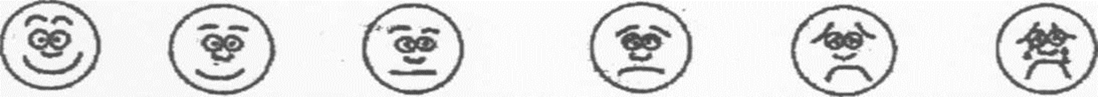 Uygulanan Girişimler ( yara bakımı, ağız bakımı, üriner kateter uygulama vb. ):  Uygulanan Girişimler ( yara bakımı, ağız bakımı, üriner kateter uygulama vb. ):  Uygulanan Girişimler ( yara bakımı, ağız bakımı, üriner kateter uygulama vb. ):  Uygulanan Girişimler ( yara bakımı, ağız bakımı, üriner kateter uygulama vb. ):  Uygulanan Girişimler ( yara bakımı, ağız bakımı, üriner kateter uygulama vb. ):  Uygulanan Girişimler ( yara bakımı, ağız bakımı, üriner kateter uygulama vb. ):  Uygulanan Girişimler ( yara bakımı, ağız bakımı, üriner kateter uygulama vb. ):  Uygulanan Girişimler ( yara bakımı, ağız bakımı, üriner kateter uygulama vb. ):  Uygulanan Girişimler ( yara bakımı, ağız bakımı, üriner kateter uygulama vb. ):  Uygulanan Girişimler ( yara bakımı, ağız bakımı, üriner kateter uygulama vb. ):  Uygulanan Girişimler ( yara bakımı, ağız bakımı, üriner kateter uygulama vb. ):  Uygulanan Girişimler ( yara bakımı, ağız bakımı, üriner kateter uygulama vb. ):  Uygulanan Girişimler ( yara bakımı, ağız bakımı, üriner kateter uygulama vb. ):  Uygulanan Girişimler ( yara bakımı, ağız bakımı, üriner kateter uygulama vb. ):  Uygulanan Girişimler ( yara bakımı, ağız bakımı, üriner kateter uygulama vb. ):  İLAÇ UYGULAMALARIİLAÇ UYGULAMALARIİLAÇ UYGULAMALARIİLAÇ UYGULAMALARIİLAÇ UYGULAMALARIİLAÇ UYGULAMALARIİLAÇ UYGULAMALARIİLAÇ UYGULAMALARIİLAÇ UYGULAMALARIİLAÇ UYGULAMALARIİLAÇ UYGULAMALARIİLAÇ UYGULAMALARIİLAÇ UYGULAMALARIİLAÇ UYGULAMALARIİLAÇ UYGULAMALARIUygulanan İlaç AdıUygulanan İlaç AdıUygulanan İlaç AdıDozuUygulama YoluUygulama YoluUygulama YoluUygulama YoluUygulama Zamanı ve süresi   Uygulama Zamanı ve süresi   Uygulama Zamanı ve süresi   Uygulama Zamanı ve süresi   Uygulamayı Yapan Sağlık Personeli Ad-Soyad-imzaUygulamayı Yapan Sağlık Personeli Ad-Soyad-imzaUygulamayı Yapan Sağlık Personeli Ad-Soyad-imzaDİYETİSYEN / FİZYOTERAPİST / PSİKOLOG / SOSYAL ÇALIŞMACI / DİŞ HEKİMİ:DİYETİSYEN / FİZYOTERAPİST / PSİKOLOG / SOSYAL ÇALIŞMACI / DİŞ HEKİMİ:DİYETİSYEN / FİZYOTERAPİST / PSİKOLOG / SOSYAL ÇALIŞMACI / DİŞ HEKİMİ:DİYETİSYEN / FİZYOTERAPİST / PSİKOLOG / SOSYAL ÇALIŞMACI / DİŞ HEKİMİ:DİYETİSYEN / FİZYOTERAPİST / PSİKOLOG / SOSYAL ÇALIŞMACI / DİŞ HEKİMİ:DİYETİSYEN / FİZYOTERAPİST / PSİKOLOG / SOSYAL ÇALIŞMACI / DİŞ HEKİMİ:DİYETİSYEN / FİZYOTERAPİST / PSİKOLOG / SOSYAL ÇALIŞMACI / DİŞ HEKİMİ:DİYETİSYEN / FİZYOTERAPİST / PSİKOLOG / SOSYAL ÇALIŞMACI / DİŞ HEKİMİ:DİYETİSYEN / FİZYOTERAPİST / PSİKOLOG / SOSYAL ÇALIŞMACI / DİŞ HEKİMİ:DİYETİSYEN / FİZYOTERAPİST / PSİKOLOG / SOSYAL ÇALIŞMACI / DİŞ HEKİMİ:DİYETİSYEN / FİZYOTERAPİST / PSİKOLOG / SOSYAL ÇALIŞMACI / DİŞ HEKİMİ:DİYETİSYEN / FİZYOTERAPİST / PSİKOLOG / SOSYAL ÇALIŞMACI / DİŞ HEKİMİ:DİYETİSYEN / FİZYOTERAPİST / PSİKOLOG / SOSYAL ÇALIŞMACI / DİŞ HEKİMİ:DİYETİSYEN / FİZYOTERAPİST / PSİKOLOG / SOSYAL ÇALIŞMACI / DİŞ HEKİMİ:DİYETİSYEN / FİZYOTERAPİST / PSİKOLOG / SOSYAL ÇALIŞMACI / DİŞ HEKİMİ:Değerlendirme ve uygulama bilgileri:	Değerlendirme ve uygulama bilgileri:	Değerlendirme ve uygulama bilgileri:	Değerlendirme ve uygulama bilgileri:	Değerlendirme ve uygulama bilgileri:	Değerlendirme ve uygulama bilgileri:	Değerlendirme ve uygulama bilgileri:	Değerlendirme ve uygulama bilgileri:	Değerlendirme ve uygulama bilgileri:	Değerlendirme ve uygulama bilgileri:	Değerlendirme ve uygulama bilgileri:	Değerlendirme ve uygulama bilgileri:	Değerlendirme ve uygulama bilgileri:	Değerlendirme ve uygulama bilgileri:	Değerlendirme ve uygulama bilgileri:	DEĞERLENDİRMEYİ YAPAN:Adı Soyadı: İmza:DEĞERLENDİRMEYİ YAPAN:Adı Soyadı: İmza:DEĞERLENDİRMEYİ YAPAN:Adı Soyadı: İmza:DEĞERLENDİRMEYİ YAPAN:Adı Soyadı: İmza:DEĞERLENDİRMEYİ YAPAN:Adı Soyadı: İmza:DEĞERLENDİRMEYİ YAPAN:Adı Soyadı: İmza:DEĞERLENDİRMEYİ YAPAN:Adı Soyadı: İmza:DEĞERLENDİRME ESNASINDA HAZIR BULUNAN YAKINI:Adı Soyadı: İmza:DEĞERLENDİRME ESNASINDA HAZIR BULUNAN YAKINI:Adı Soyadı: İmza:DEĞERLENDİRME ESNASINDA HAZIR BULUNAN YAKINI:Adı Soyadı: İmza:DEĞERLENDİRME ESNASINDA HAZIR BULUNAN YAKINI:Adı Soyadı: İmza:DEĞERLENDİRME ESNASINDA HAZIR BULUNAN YAKINI:Adı Soyadı: İmza:DEĞERLENDİRME ESNASINDA HAZIR BULUNAN YAKINI:Adı Soyadı: İmza:DEĞERLENDİRME ESNASINDA HAZIR BULUNAN YAKINI:Adı Soyadı: İmza:DEĞERLENDİRME ESNASINDA HAZIR BULUNAN YAKINI:Adı Soyadı: İmza:Tarih:Tarih:Saat:Saat:Saat:Saat:Saat:Tarih:Tarih:Tarih:Tarih:Saat:Saat:Saat:Saat:	KARABÜK İL SAĞLIK MÜDÜRLÜĞÜEVDE SAĞLIK HİZMETLERİ KOORDİNATÖRLÜĞÜHASTA TEDAVİ PLANI VE İLAÇ UYGULAMA FORMUDoküman No: SHB. FR.04	KARABÜK İL SAĞLIK MÜDÜRLÜĞÜEVDE SAĞLIK HİZMETLERİ KOORDİNATÖRLÜĞÜHASTA TEDAVİ PLANI VE İLAÇ UYGULAMA FORMUYürürlük Tarihi:03.07.2018	KARABÜK İL SAĞLIK MÜDÜRLÜĞÜEVDE SAĞLIK HİZMETLERİ KOORDİNATÖRLÜĞÜHASTA TEDAVİ PLANI VE İLAÇ UYGULAMA FORMURevizyon No:	KARABÜK İL SAĞLIK MÜDÜRLÜĞÜEVDE SAĞLIK HİZMETLERİ KOORDİNATÖRLÜĞÜHASTA TEDAVİ PLANI VE İLAÇ UYGULAMA FORMURevizyon Tarihi:	KARABÜK İL SAĞLIK MÜDÜRLÜĞÜEVDE SAĞLIK HİZMETLERİ KOORDİNATÖRLÜĞÜHASTA TEDAVİ PLANI VE İLAÇ UYGULAMA FORMUSayfa No:1/1KARABÜK İL SAĞLIK MÜDÜRLÜĞÜ  EVDE SAĞLIK HİZMETLERİ KOORDİNATÖRLÜĞÜİTAKİ DÜŞME RİSKİ ÖLÇEĞİ DEĞERLENDİRME TABLOSU Doküman No: SHB. FR.05KARABÜK İL SAĞLIK MÜDÜRLÜĞÜ  EVDE SAĞLIK HİZMETLERİ KOORDİNATÖRLÜĞÜİTAKİ DÜŞME RİSKİ ÖLÇEĞİ DEĞERLENDİRME TABLOSU Yürürlük Tarihi:03.07.2018KARABÜK İL SAĞLIK MÜDÜRLÜĞÜ  EVDE SAĞLIK HİZMETLERİ KOORDİNATÖRLÜĞÜİTAKİ DÜŞME RİSKİ ÖLÇEĞİ DEĞERLENDİRME TABLOSU Revizyon No:KARABÜK İL SAĞLIK MÜDÜRLÜĞÜ  EVDE SAĞLIK HİZMETLERİ KOORDİNATÖRLÜĞÜİTAKİ DÜŞME RİSKİ ÖLÇEĞİ DEĞERLENDİRME TABLOSU Revizyon Tarihi:KARABÜK İL SAĞLIK MÜDÜRLÜĞÜ  EVDE SAĞLIK HİZMETLERİ KOORDİNATÖRLÜĞÜİTAKİ DÜŞME RİSKİ ÖLÇEĞİ DEĞERLENDİRME TABLOSU Sayfa No:1/1KARABÜK İL SAĞLIK MÜDÜRLÜĞÜ  EVDE SAĞLIK HİZMETLERİ KOORDİNATÖRLÜĞÜBASI YARASI RİSK DEĞERLENDİRME-TEDAVİ VE TAKİP FORMU Doküman No: SHB. FR.06KARABÜK İL SAĞLIK MÜDÜRLÜĞÜ  EVDE SAĞLIK HİZMETLERİ KOORDİNATÖRLÜĞÜBASI YARASI RİSK DEĞERLENDİRME-TEDAVİ VE TAKİP FORMU Yürürlük Tarihi:03.07.2018KARABÜK İL SAĞLIK MÜDÜRLÜĞÜ  EVDE SAĞLIK HİZMETLERİ KOORDİNATÖRLÜĞÜBASI YARASI RİSK DEĞERLENDİRME-TEDAVİ VE TAKİP FORMU Revizyon No:KARABÜK İL SAĞLIK MÜDÜRLÜĞÜ  EVDE SAĞLIK HİZMETLERİ KOORDİNATÖRLÜĞÜBASI YARASI RİSK DEĞERLENDİRME-TEDAVİ VE TAKİP FORMU Revizyon Tarihi:KARABÜK İL SAĞLIK MÜDÜRLÜĞÜ  EVDE SAĞLIK HİZMETLERİ KOORDİNATÖRLÜĞÜBASI YARASI RİSK DEĞERLENDİRME-TEDAVİ VE TAKİP FORMU Sayfa No:1/1KARABÜK İL SAĞLIK MÜDÜRLÜĞÜ  EVDE SAĞLIK HİZMETLERİ KOORDİNATÖRLÜĞÜTAHLİL/TETKİK İSTEM FORMUDoküman No: SHB. FR.07KARABÜK İL SAĞLIK MÜDÜRLÜĞÜ  EVDE SAĞLIK HİZMETLERİ KOORDİNATÖRLÜĞÜTAHLİL/TETKİK İSTEM FORMUYürürlük Tarihi:03.07.2018KARABÜK İL SAĞLIK MÜDÜRLÜĞÜ  EVDE SAĞLIK HİZMETLERİ KOORDİNATÖRLÜĞÜTAHLİL/TETKİK İSTEM FORMURevizyon No:KARABÜK İL SAĞLIK MÜDÜRLÜĞÜ  EVDE SAĞLIK HİZMETLERİ KOORDİNATÖRLÜĞÜTAHLİL/TETKİK İSTEM FORMURevizyon Tarihi:KARABÜK İL SAĞLIK MÜDÜRLÜĞÜ  EVDE SAĞLIK HİZMETLERİ KOORDİNATÖRLÜĞÜTAHLİL/TETKİK İSTEM FORMUSayfa No:1/1KARABÜK İL SAĞLIK MÜDÜRLÜĞÜ  EVDE SAĞLIK HİZMETLERİ KOORDİNATÖRLÜĞÜ(MNA) MİNİ NUTRİSYONEL DEĞERLENDİRME Doküman No: SHB. FR.08KARABÜK İL SAĞLIK MÜDÜRLÜĞÜ  EVDE SAĞLIK HİZMETLERİ KOORDİNATÖRLÜĞÜ(MNA) MİNİ NUTRİSYONEL DEĞERLENDİRME Yürürlük Tarihi:03.07.2018KARABÜK İL SAĞLIK MÜDÜRLÜĞÜ  EVDE SAĞLIK HİZMETLERİ KOORDİNATÖRLÜĞÜ(MNA) MİNİ NUTRİSYONEL DEĞERLENDİRME Revizyon No:KARABÜK İL SAĞLIK MÜDÜRLÜĞÜ  EVDE SAĞLIK HİZMETLERİ KOORDİNATÖRLÜĞÜ(MNA) MİNİ NUTRİSYONEL DEĞERLENDİRME Revizyon Tarihi:KARABÜK İL SAĞLIK MÜDÜRLÜĞÜ  EVDE SAĞLIK HİZMETLERİ KOORDİNATÖRLÜĞÜ(MNA) MİNİ NUTRİSYONEL DEĞERLENDİRME Sayfa No:1/1Hasta Adı-Soyadı:                  	Yaş:                           Cinsiyet:                                                                           Ağırlık ( Kg):                         Boy( Cm):                                  Değerlendirme Tarihi:…../……/………Hasta Adı-Soyadı:                  	Yaş:                           Cinsiyet:                                                                           Ağırlık ( Kg):                         Boy( Cm):                                  Değerlendirme Tarihi:…../……/………Aşağıdaki soruları kutulara uygun rakamları yazarak, yanıtlayın. Yazdığınız rakamları toplayın. Aşağıdaki soruları kutulara uygun rakamları yazarak, yanıtlayın. Yazdığınız rakamları toplayın. TARAMA	DEĞERLENDİRMEA.Son Üç ayda iştahsızlığa, sindirim sorunlarına, çiğneme veya yutma zorluklarına bağlı olarak besin alımında bir azalma oldu mu?□ 0=besin alımında şiddetli düşüş□ 1=besin alımında orta derece düşüş	□ 2=besin alımında düşüş yok                           G.Bağımsız yaşıyor (bakımevinde veya hastanede değil)□ 1=Evet        □ 0=HayırA.Son Üç ayda iştahsızlığa, sindirim sorunlarına, çiğneme veya yutma zorluklarına bağlı olarak besin alımında bir azalma oldu mu?□ 0=besin alımında şiddetli düşüş□ 1=besin alımında orta derece düşüş	□ 2=besin alımında düşüş yok                           H.Günde 3 adetten fazla reçeteli ilaç alma□ 0=Evet        □ 1=HayırA.Son Üç ayda iştahsızlığa, sindirim sorunlarına, çiğneme veya yutma zorluklarına bağlı olarak besin alımında bir azalma oldu mu?□ 0=besin alımında şiddetli düşüş□ 1=besin alımında orta derece düşüş	□ 2=besin alımında düşüş yok                           I.Bası yarası veya deri ülseri var□ 0=Evet        □ 1=HayırB.Son üç ay içindeki kilo kaybı durumu□ 0=3 kg’dan fazla kilo kaybı□ 1=Bilinmiyor	□ 2= 1-3 kg arasında kilo kaybı□ 3= Kilo kaybı yokJ.Hasta günde kaç öğün tam yemek yiyor?□ 0=1 öğün                              □ 1=2 öğün                        □ 2=3 öğünB.Son üç ay içindeki kilo kaybı durumu□ 0=3 kg’dan fazla kilo kaybı□ 1=Bilinmiyor	□ 2= 1-3 kg arasında kilo kaybı□ 3= Kilo kaybı yokK. Protein alımı için seçilen besinler* Günde en az bir porsiyon süt ürünü                Evet   □          Hayır     □                              ( süt, peynir, yoğurt )* Haftada iki veya daha fazla porsiyon    Kurubaklagil veya yumurta tüketiyor	Evet   □          Hayır     □*Her gün et, balık veya beyaz et tüketiyor	Evet   □          Hayır     □0.0=Eğer evet sayısı 0 veya 1 ise0.5=Eğer evet sayısı 2 ise1.0=Eğer evet sayısı 3 iseC.Hareketlilik□ 0=Yatak veya sandalyeye bağımlı□ 1=Yataktan, sandalyeden kalkabiliyor ama evden dışarıya çıkamıyor	□ 2= Evden dışarı çıkabiliyorK. Protein alımı için seçilen besinler* Günde en az bir porsiyon süt ürünü                Evet   □          Hayır     □                              ( süt, peynir, yoğurt )* Haftada iki veya daha fazla porsiyon    Kurubaklagil veya yumurta tüketiyor	Evet   □          Hayır     □*Her gün et, balık veya beyaz et tüketiyor	Evet   □          Hayır     □0.0=Eğer evet sayısı 0 veya 1 ise0.5=Eğer evet sayısı 2 ise1.0=Eğer evet sayısı 3 iseD.Son üç ayda psikolojik stres veya akut hastalık şikayeti oldu mu?                  □ 0=Evet        □ 2=HayırK. Protein alımı için seçilen besinler* Günde en az bir porsiyon süt ürünü                Evet   □          Hayır     □                              ( süt, peynir, yoğurt )* Haftada iki veya daha fazla porsiyon    Kurubaklagil veya yumurta tüketiyor	Evet   □          Hayır     □*Her gün et, balık veya beyaz et tüketiyor	Evet   □          Hayır     □0.0=Eğer evet sayısı 0 veya 1 ise0.5=Eğer evet sayısı 2 ise1.0=Eğer evet sayısı 3 iseD.Son üç ayda psikolojik stres veya akut hastalık şikayeti oldu mu?                  □ 0=Evet        □ 2=HayırL.Her gün iki veya daha fazla porsiyon meyve veya sebze tüketiyor.      □ 0= Hayır       □ 1= EvetE. Nöropsikolojik problemler□ 0=Ciddi bunama veya depresyon□ 1=Hafif düzeyde bunama□ 2=Hiçbir psikolojik problem yokL.Her gün iki veya daha fazla porsiyon meyve veya sebze tüketiyor.      □ 0= Hayır       □ 1= EvetE. Nöropsikolojik problemler□ 0=Ciddi bunama veya depresyon□ 1=Hafif düzeyde bunama□ 2=Hiçbir psikolojik problem yokM.Her  gün kaç bardak sıvı ( su,meyve suyu,kahve,çay, süt vb.)tüketiyor?0.0=3 bardaktan az0.5=3-5 bardak1.0=5 bardaktan fazlaF.Vücut  Kitle İndeksi (VKİ)= ( Vücut ağırlığı-kg) / ( Boy’un metre)²□ 0=VKİ 19’dan az (19 dahil değil)□ 1=VKİ 19’la 21 arası (21 dahil değil)	□ 2= VKİ 21’le 23 arası (23 dahil değil)□ 3= VKİ 23 ve üzeriM.Her  gün kaç bardak sıvı ( su,meyve suyu,kahve,çay, süt vb.)tüketiyor?0.0=3 bardaktan az0.5=3-5 bardak1.0=5 bardaktan fazlaF.Vücut  Kitle İndeksi (VKİ)= ( Vücut ağırlığı-kg) / ( Boy’un metre)²□ 0=VKİ 19’dan az (19 dahil değil)□ 1=VKİ 19’la 21 arası (21 dahil değil)	□ 2= VKİ 21’le 23 arası (23 dahil değil)□ 3= VKİ 23 ve üzeriN.Yemek yeme şekli nasıl?□ 0=Yardımsız yemek yiyemiyor□ 1=Güçlükle kendi kendine yemek yiyebiliyor ama zorlanıyor□ 2=Sorunsuz bir şekilde kendi kendine yiyorTarama Puanı ( Tamamı en çok 14 puan):O.Beslenme durumu ile ilgili düşüncesi□ 0=Kötü beslendiğini düşünüyor□ 1=Kararsız□ 2=Kendisini hiçbir beslenme sorunu olmayan bir kişi olarak görüyor12-14 puan : Normal nutrisyonel durum8-11 puan    :Malnütrisyon riski altında0-7 puan      :Malnütrisyonlu O.Beslenme durumu ile ilgili düşüncesi□ 0=Kötü beslendiğini düşünüyor□ 1=Kararsız□ 2=Kendisini hiçbir beslenme sorunu olmayan bir kişi olarak görüyor12-14 puan : Normal nutrisyonel durum8-11 puan    :Malnütrisyon riski altında0-7 puan      :Malnütrisyonlu P. Aynı yaştaki kişilerle karşılaştırıldığında, sağlık durumunu nasıl değerlendiriyor?0.0=İyi değil             1.0=İyi0.5=Bilmiyor            2.0=Çok iyi	Dikkat:Eğer Tarama Puanı 11 veya altında ise Malnutrisyon Gösterge Puanı ‘nı elde etmek için değerlendirme bölümüne devam edin !!!!P. Aynı yaştaki kişilerle karşılaştırıldığında, sağlık durumunu nasıl değerlendiriyor?0.0=İyi değil             1.0=İyi0.5=Bilmiyor            2.0=Çok iyi	Dikkat:Eğer Tarama Puanı 11 veya altında ise Malnutrisyon Gösterge Puanı ‘nı elde etmek için değerlendirme bölümüne devam edin !!!!Q.Kol Çevresi (cm    0.0=21cm’den az           0.5=21cm-22 cm       1.0=22cm veya daha fazla     Dikkat:Eğer Tarama Puanı 11 veya altında ise Malnutrisyon Gösterge Puanı ‘nı elde etmek için değerlendirme bölümüne devam edin !!!!R.Baldır Çevresi(cm)           0=31’den az             1=31 veya daha fazlaDikkat:Eğer Tarama Puanı 11 veya altında ise Malnutrisyon Gösterge Puanı ‘nı elde etmek için değerlendirme bölümüne devam edin !!!!Değerlendirme Puanı (En Fazla 16 Puan) :Değerlendirme Puanı                                      :Tarama Puanı                                                   :Toplam Puan  ( en fazla 30 puan )  :Malnütrisyon Gösterge Puanı24-30 puan arası         □ Normal nutrisyonel durum17-23,5 puan arası     □ Malnütrisyon riski altında17 puandan aşağı       □ MalnütrisyonluKARABÜK İL SAĞLIK MÜDÜRLÜĞÜ  EVDE SAĞLIK HİZMETLERİ KOORDİNATÖRLÜĞÜKONSÜLTASYON İSTEM FORMUDoküman No: SHB. FR.09KARABÜK İL SAĞLIK MÜDÜRLÜĞÜ  EVDE SAĞLIK HİZMETLERİ KOORDİNATÖRLÜĞÜKONSÜLTASYON İSTEM FORMUYürürlük Tarihi:03.07.2018KARABÜK İL SAĞLIK MÜDÜRLÜĞÜ  EVDE SAĞLIK HİZMETLERİ KOORDİNATÖRLÜĞÜKONSÜLTASYON İSTEM FORMURevizyon No:KARABÜK İL SAĞLIK MÜDÜRLÜĞÜ  EVDE SAĞLIK HİZMETLERİ KOORDİNATÖRLÜĞÜKONSÜLTASYON İSTEM FORMURevizyon Tarihi:KARABÜK İL SAĞLIK MÜDÜRLÜĞÜ  EVDE SAĞLIK HİZMETLERİ KOORDİNATÖRLÜĞÜKONSÜLTASYON İSTEM FORMUSayfa No:1/1Hastanın Adı Soyadı:TC No                        :Konsültasyon İsteği Yapan Doktor:Konsültasyon İstem Tarihi:Adres/Telefon:Konsültasyon İstenilen Bölüm:Konsültasyon İstek Nedeni:Konsültasyon İstek Nedeni:Konsültasyon Notu:                                                                                                                                                                                                                                                                                                                                                                                           KONSÜLTE EDEN HEKİM                                                                                                                                                               İMZA-KAŞEKonsültasyon Notu:                                                                                                                                                                                                                                                                                                                                                                                           KONSÜLTE EDEN HEKİM                                                                                                                                                               İMZA-KAŞEKARABÜK İL SAĞLIK MÜDÜRLÜĞÜ  EVDE SAĞLIK HİZMETLERİ KOORDİNATÖRLÜĞÜHASTA NAKİL FORMUDoküman No: SHB. FR.10KARABÜK İL SAĞLIK MÜDÜRLÜĞÜ  EVDE SAĞLIK HİZMETLERİ KOORDİNATÖRLÜĞÜHASTA NAKİL FORMUYürürlük Tarihi:03.07.2018KARABÜK İL SAĞLIK MÜDÜRLÜĞÜ  EVDE SAĞLIK HİZMETLERİ KOORDİNATÖRLÜĞÜHASTA NAKİL FORMURevizyon No:KARABÜK İL SAĞLIK MÜDÜRLÜĞÜ  EVDE SAĞLIK HİZMETLERİ KOORDİNATÖRLÜĞÜHASTA NAKİL FORMURevizyon Tarihi:KARABÜK İL SAĞLIK MÜDÜRLÜĞÜ  EVDE SAĞLIK HİZMETLERİ KOORDİNATÖRLÜĞÜHASTA NAKİL FORMUSayfa No:1/1Adı Soyadı:TC:Yaş:Cinsiyet: Hastalığın Tanısı:Adı Soyadı:TC:Yaş:Cinsiyet: Hastalığın Tanısı:Adı Soyadı:TC:Yaş:Cinsiyet: Hastalığın Tanısı:Nakil Planlanan Tarihi /Saati:Nakil Planlanan Tarihi /Saati:Nakil Planlanan Tarihi /Saati:Nakil Planlanan Tarihi /Saati:Adı Soyadı:TC:Yaş:Cinsiyet: Hastalığın Tanısı:Adı Soyadı:TC:Yaş:Cinsiyet: Hastalığın Tanısı:Adı Soyadı:TC:Yaş:Cinsiyet: Hastalığın Tanısı:Adres ve telefon No:Adres ve telefon No:Adres ve telefon No:Adres ve telefon No:Transfer Sırasında Devam Eden İnfüzyon Varsa: İnfüzyon bölgesi:Mayi Adı:Miktar:Hız:	Transfer Sırasında Devam Eden İnfüzyon Varsa: İnfüzyon bölgesi:Mayi Adı:Miktar:Hız:	Transfer Sırasında Devam Eden İnfüzyon Varsa: İnfüzyon bölgesi:Mayi Adı:Miktar:Hız:	Hasta İle Transfer Edilen:İlaçlar:Eşyalar:Formlar:Hasta İle Transfer Edilen:İlaçlar:Eşyalar:Formlar:Hasta İle Transfer Edilen:İlaçlar:Eşyalar:Formlar:Hasta İle Transfer Edilen:İlaçlar:Eşyalar:Formlar:İZOLASYON ÖNLEMİ:       □  VAR                □  YOKVAR İSE ( BELİRTİNİZ ): İZOLASYON ÖNLEMİ:       □  VAR                □  YOKVAR İSE ( BELİRTİNİZ ): İZOLASYON ÖNLEMİ:       □  VAR                □  YOKVAR İSE ( BELİRTİNİZ ): BULAŞICI BİR HASTALIĞI:   □  VAR         □  YOKVAR İSE ( BELİRTİNİZ ):BULAŞICI BİR HASTALIĞI:   □  VAR         □  YOKVAR İSE ( BELİRTİNİZ ):BULAŞICI BİR HASTALIĞI:   □  VAR         □  YOKVAR İSE ( BELİRTİNİZ ):BULAŞICI BİR HASTALIĞI:   □  VAR         □  YOKVAR İSE ( BELİRTİNİZ ):HAREKET DURUMUNÖROPSİKİYATRİK DEĞERLENDİRMENÖROPSİKİYATRİK DEĞERLENDİRMEMEVCUT KATETER/CİHAZTESLİM EDİLEN DEPARTMANTESLİM EDİLEN DEPARTMANBESLENME DURUMU□ Yardımla yürür□ Yardımsız yürür□ Yatakta döner□ Yatakta Oturur□ Yatağa Bağımlı□ Yatağa Bağımlı değil□ Tekerleklİ Sandalye□ Koltuk değneği□ Walker□ Şuur açık□ Oryante□ Duyuyor□ Görüyor□ Afazi□ Disfazi□ Durgun□ Ajite□ Sakin□ Kaygılı □ Kızgın□ Neşeli□ Şuur açık□ Oryante□ Duyuyor□ Görüyor□ Afazi□ Disfazi□ Durgun□ Ajite□ Sakin□ Kaygılı □ Kızgın□ Neşeli□ Jugular□ Femoral□ Subklavien□ Port □ Epidural□ Arteriyel□ Mesane□ Rektal□ Göğüs Tüpü□ Hemovak□ Dren □ Diğer ( Belirtiniz)…………………………….□ Yok□ SAĞLIK KURULU□ RÖNTGEN□ USG□ EKG□ LABORATUAR□ BT/MR/EKO/□ SFT□ Diğer ( Belirtiniz)    …………………………□ SAĞLIK KURULU□ RÖNTGEN□ USG□ EKG□ LABORATUAR□ BT/MR/EKO/□ SFT□ Diğer ( Belirtiniz)    …………………………□ Oral alıyor Diyet:    □ tuzsuz    □ Diyabetik    □ Diğer (belirtiniz)     …………………………..□ Oral yok  □ NG  □ PEG  □ PEJ  □ IV  □ Diğer ( belirtiniz ) ……………………………….Traksiyon/Atel:   □ Var            □ Yok        Bulunduğu Bölge/ Ekstiremite:……………………............................................Treakeostomi:     □ Var            □ Yok        Kolostomi                □ Var             □ YokTraksiyon/Atel:   □ Var            □ Yok        Bulunduğu Bölge/ Ekstiremite:……………………............................................Treakeostomi:     □ Var            □ Yok        Kolostomi                □ Var             □ YokTraksiyon/Atel:   □ Var            □ Yok        Bulunduğu Bölge/ Ekstiremite:……………………............................................Treakeostomi:     □ Var            □ Yok        Kolostomi                □ Var             □ YokTraksiyon/Atel:   □ Var            □ Yok        Bulunduğu Bölge/ Ekstiremite:……………………............................................Treakeostomi:     □ Var            □ Yok        Kolostomi                □ Var             □ YokTraksiyon/Atel:   □ Var            □ Yok        Bulunduğu Bölge/ Ekstiremite:……………………............................................Treakeostomi:     □ Var            □ Yok        Kolostomi                □ Var             □ YokTraksiyon/Atel:   □ Var            □ Yok        Bulunduğu Bölge/ Ekstiremite:……………………............................................Treakeostomi:     □ Var            □ Yok        Kolostomi                □ Var             □ YokTraksiyon/Atel:   □ Var            □ Yok        Bulunduğu Bölge/ Ekstiremite:……………………............................................Treakeostomi:     □ Var            □ Yok        Kolostomi                □ Var             □ YokEVDEN HASTANEYE NAKİLEVDEN HASTANEYE NAKİLEVDEN HASTANEYE NAKİLHASTANEDEN EVE / BAŞKA KURUMA NAKİLHASTANEDEN EVE / BAŞKA KURUMA NAKİLHASTANEDEN EVE / BAŞKA KURUMA NAKİLHASTANEDEN EVE / BAŞKA KURUMA NAKİLHastanın Teslim alındığı Adres:Hastanın Teslim alındığı Adres:Hastanın Teslim alındığı Adres:Hastanın Teslim alındığı Adres:Hastanın Teslim alındığı Adres:Hastanın Teslim alındığı Adres:Hastanın Teslim alındığı Adres:Nakil Edileceği Yer:		Nakil Edileceği Yer:		Nakil Edileceği Yer:		Nakil Edileceği Yer:Nakil Edileceği Yer:Nakil Edileceği Yer:Nakil Edileceği Yer:Nakil nedeni: Nakil nedeni: Nakil nedeni: Nakil nedeni:Nakil nedeni:Nakil nedeni:Nakil nedeni:Hastanın Teslim Edildiği Hastane/Bölüm:Hastanın Teslim Edildiği Hastane/Bölüm:Hastanın Teslim Edildiği Hastane/Bölüm:Hastanın Teslim Edildiği Adres:Hastanın Teslim Edildiği Adres:Hastanın Teslim Edildiği Adres:Hastanın Teslim Edildiği Adres:Teslim Tarihi / Saati:Teslim Tarihi / Saati:Teslim Tarihi / Saati:Tarih/Saat:Tarih/Saat:Tarih/Saat:Tarih/Saat:Nâkile Refakat EdenSağlık PersoneliAdı Soyadı:                                                                      İmza:                                                                                Nâkile Refakat EdenSağlık PersoneliAdı Soyadı:                                                                      İmza:                                                                                Teslim Alan Sağlık PersoneliAdı Soyadı:İmza:Nâkile Refakat Eden Sağlık PersoneliAdı Soyadı:                                                                      İmza:                                                                                Nâkile Refakat Eden Sağlık PersoneliAdı Soyadı:                                                                      İmza:                                                                                Teslim Alan Adı:Soyadı:İmza:Teslim Alan Adı:Soyadı:İmza:KARABÜK İL SAĞLIK MÜDÜRLÜĞÜ  EVDE SAĞLIK HİZMETLERİ KOORDİNATÖRLÜĞÜAĞIZ DİŞ SAĞLIĞI MERKEZİ EVDE SAĞLIK HİZMETLERİ HASTA DOSYASI KONTROL VE ONAY FORMUDoküman No: SHB. FR.11KARABÜK İL SAĞLIK MÜDÜRLÜĞÜ  EVDE SAĞLIK HİZMETLERİ KOORDİNATÖRLÜĞÜAĞIZ DİŞ SAĞLIĞI MERKEZİ EVDE SAĞLIK HİZMETLERİ HASTA DOSYASI KONTROL VE ONAY FORMUYürürlük Tarihi:03.07.2018KARABÜK İL SAĞLIK MÜDÜRLÜĞÜ  EVDE SAĞLIK HİZMETLERİ KOORDİNATÖRLÜĞÜAĞIZ DİŞ SAĞLIĞI MERKEZİ EVDE SAĞLIK HİZMETLERİ HASTA DOSYASI KONTROL VE ONAY FORMURevizyon No:KARABÜK İL SAĞLIK MÜDÜRLÜĞÜ  EVDE SAĞLIK HİZMETLERİ KOORDİNATÖRLÜĞÜAĞIZ DİŞ SAĞLIĞI MERKEZİ EVDE SAĞLIK HİZMETLERİ HASTA DOSYASI KONTROL VE ONAY FORMURevizyon Tarihi:KARABÜK İL SAĞLIK MÜDÜRLÜĞÜ  EVDE SAĞLIK HİZMETLERİ KOORDİNATÖRLÜĞÜAĞIZ DİŞ SAĞLIĞI MERKEZİ EVDE SAĞLIK HİZMETLERİ HASTA DOSYASI KONTROL VE ONAY FORMUSayfa No:1/1Hastanın Adı-Soyadı   :	DOSYA NO:Cinsiyetİ                        :T.C. Kimlik No              :HASTA DOSYASINDA BULUNMASI GEREKEN FORMLARUSULÜNE UYGUN DÜZENLENMİŞ Mİ?USULÜNE UYGUN DÜZENLENMİŞ Mİ?USULÜNE UYGUN DÜZENLENMİŞ Mİ?USULÜNE UYGUN DÜZENLENMİŞ Mİ?HASTA DOSYASINDA BULUNMASI GEREKEN FORMLAREVETHAYIRADETSAYFA SAYISI1-Hasta Dosyası Kontrol ve Onay Formu2-Hasta Başvuru Formu3-Hasta Bilgilendirilmiş Onam Formu4-Hasta Bilgilerinin Paylaşımı İzin Formu5-Hasta Değerlendirme ve Tedavi Formu6-Tahil/Tetkik İstem Formu7-Laboratuar-Röntgen ve Görüntüleme Tetkik Sonuçları (İhtiyaç Halinde)8- Konsültasyon İstem Formu9- Hasta Nakil Formu10-Hasta ve Yakını Eğitim Formu11-Hasta Ziyaret Planı12-Hizmet Sonlandırma Formu13- Diğer…KARABÜK İL SAĞLIK MÜDÜRLÜĞÜ  EVDE SAĞLIK HİZMETLERİ KOORDİNATÖRLÜĞÜHASTA ZİYARET PLANIDoküman No: SHB. FR.12KARABÜK İL SAĞLIK MÜDÜRLÜĞÜ  EVDE SAĞLIK HİZMETLERİ KOORDİNATÖRLÜĞÜHASTA ZİYARET PLANIYürürlük Tarihi:03.07.2018KARABÜK İL SAĞLIK MÜDÜRLÜĞÜ  EVDE SAĞLIK HİZMETLERİ KOORDİNATÖRLÜĞÜHASTA ZİYARET PLANIRevizyon No:KARABÜK İL SAĞLIK MÜDÜRLÜĞÜ  EVDE SAĞLIK HİZMETLERİ KOORDİNATÖRLÜĞÜHASTA ZİYARET PLANIRevizyon Tarihi:KARABÜK İL SAĞLIK MÜDÜRLÜĞÜ  EVDE SAĞLIK HİZMETLERİ KOORDİNATÖRLÜĞÜHASTA ZİYARET PLANISayfa No:1/1HASTA ADI-SOYADI:                                                                                                      İLK ZİYARET TARİHİ:HASTA ADI-SOYADI:                                                                                                      İLK ZİYARET TARİHİ:HASTA ADI-SOYADI:                                                                                                      İLK ZİYARET TARİHİ:HASTA ADI-SOYADI:                                                                                                      İLK ZİYARET TARİHİ:HASTA ADI-SOYADI:                                                                                                      İLK ZİYARET TARİHİ:HASTA ADI-SOYADI:                                                                                                      İLK ZİYARET TARİHİ:NOPLANLANAN ZİYARET TARİHİGERŞEKLEŞEN ZİYARET TARİHİHEKİM-HEMŞİREYAPILAN İŞLEMSONUÇKARABÜK İL SAĞLIK MÜDÜRLÜĞÜEVDE SAĞLIK HİZMETLERİ KOORDİNATÖRLÜĞÜHARİZMİ DÜŞME RİSKİ ÖLÇEĞİ DEĞERLENDİRME TABLOSU( 0-16 YAŞ ARASI ÇOCUKLAR İÇİN KULLANILACAKTIR)Doküman No: SHB. FR.13KARABÜK İL SAĞLIK MÜDÜRLÜĞÜEVDE SAĞLIK HİZMETLERİ KOORDİNATÖRLÜĞÜHARİZMİ DÜŞME RİSKİ ÖLÇEĞİ DEĞERLENDİRME TABLOSU( 0-16 YAŞ ARASI ÇOCUKLAR İÇİN KULLANILACAKTIR)Yürürlük Tarihi:03.07.2018KARABÜK İL SAĞLIK MÜDÜRLÜĞÜEVDE SAĞLIK HİZMETLERİ KOORDİNATÖRLÜĞÜHARİZMİ DÜŞME RİSKİ ÖLÇEĞİ DEĞERLENDİRME TABLOSU( 0-16 YAŞ ARASI ÇOCUKLAR İÇİN KULLANILACAKTIR)Revizyon No:KARABÜK İL SAĞLIK MÜDÜRLÜĞÜEVDE SAĞLIK HİZMETLERİ KOORDİNATÖRLÜĞÜHARİZMİ DÜŞME RİSKİ ÖLÇEĞİ DEĞERLENDİRME TABLOSU( 0-16 YAŞ ARASI ÇOCUKLAR İÇİN KULLANILACAKTIR)Revizyon Tarihi:KARABÜK İL SAĞLIK MÜDÜRLÜĞÜEVDE SAĞLIK HİZMETLERİ KOORDİNATÖRLÜĞÜHARİZMİ DÜŞME RİSKİ ÖLÇEĞİ DEĞERLENDİRME TABLOSU( 0-16 YAŞ ARASI ÇOCUKLAR İÇİN KULLANILACAKTIR)Sayfa No:1/1KARABÜK İL SAĞLIK MÜDÜRLÜĞÜ  EVDE SAĞLIK HİZMETLERİ KOORDİNATÖRLÜĞÜHİZMET SONLANDIRMA FORMUDoküman No: SHB. FR.14KARABÜK İL SAĞLIK MÜDÜRLÜĞÜ  EVDE SAĞLIK HİZMETLERİ KOORDİNATÖRLÜĞÜHİZMET SONLANDIRMA FORMUYürürlük Tarihi:03.07.2018KARABÜK İL SAĞLIK MÜDÜRLÜĞÜ  EVDE SAĞLIK HİZMETLERİ KOORDİNATÖRLÜĞÜHİZMET SONLANDIRMA FORMURevizyon No:0KARABÜK İL SAĞLIK MÜDÜRLÜĞÜ  EVDE SAĞLIK HİZMETLERİ KOORDİNATÖRLÜĞÜHİZMET SONLANDIRMA FORMURevizyon Tarihi:KARABÜK İL SAĞLIK MÜDÜRLÜĞÜ  EVDE SAĞLIK HİZMETLERİ KOORDİNATÖRLÜĞÜHİZMET SONLANDIRMA FORMUSayfa No:1/1Adı SoyadıAdı SoyadıHizmete Başlama Tarihi:Hizmete Başlama Tarihi:Hizmete Başlama Tarihi:Doğum TarihiDoğum TarihiHizmeti Bitirme Tarihi:Hizmeti Bitirme Tarihi:Hizmeti Bitirme Tarihi:T.C.Kimlik NoT.C.Kimlik NoHizmet Veren Birim:Hizmet Veren Birim:Hizmet Veren Birim:Hizmete başvuran Kişi:Hizmete başvuran Kişi:Hizmete başvuran Kişi:Hizmete başvuran Kişi:Hizmete başvuran Kişi:Hizmete başvuran Kişi:HİZMET SONLANDIRMA NEDENİ:HİZMET SONLANDIRMA NEDENİ:HİZMET SONLANDIRMA NEDENİ:HİZMET SONLANDIRMA NEDENİ:HİZMET SONLANDIRMA NEDENİ:HİZMET SONLANDIRMA NEDENİ:İyileşmeİyileşmeİyileşmeHasta /Ailesinin Tedaviye UyumsuzluğuVefatVefatVefatHasta /Ailesinin Sonlandırma Talebiİl Dışına Taşınma (geçici/kalıcı)İl Dışına Taşınma (geçici/kalıcı)İl Dışına Taşınma (geçici/kalıcı)Personel Güvenliğinin Tehdit Altında OlmasıAilenin Bakımı Sürdürecek Seviyeye GelmesiAilenin Bakımı Sürdürecek Seviyeye GelmesiAilenin Bakımı Sürdürecek Seviyeye GelmesiHastanın mobil ekip tarafından takibinin uygun görülmesiHastanın aile hekimi tarafından takibinin uygun görülmesiHastanın aile hekimi tarafından takibinin uygun görülmesiHastanın aile hekimi tarafından takibinin uygun görülmesiDiğer (Belirtiniz)(……………………………………………)HEKİM NOTUHastanın son durum bilgileri:Öneriler:	  HEKİM	İmza-kaşeHEKİM NOTUHastanın son durum bilgileri:Öneriler:	  HEKİM	İmza-kaşeHEKİM NOTUHastanın son durum bilgileri:Öneriler:	  HEKİM	İmza-kaşeHEKİM NOTUHastanın son durum bilgileri:Öneriler:	  HEKİM	İmza-kaşeHEKİM NOTUHastanın son durum bilgileri:Öneriler:	  HEKİM	İmza-kaşeHEKİM NOTUHastanın son durum bilgileri:Öneriler:	  HEKİM	İmza-kaşe Hizmetin sonlandırıldığına dair bilgilendirildim, bir nüshasını teslim aldım.                                                                            Bildirim Yapılan Kişi Adı-Soyadı:                                                                                                     Yakınlık Derecesi:                                                                                                                           İmza:                                                                                              Hizmetin sonlandırıldığına dair bilgilendirildim, bir nüshasını teslim aldım.                                                                            Bildirim Yapılan Kişi Adı-Soyadı:                                                                                                     Yakınlık Derecesi:                                                                                                                           İmza:                                                                                              Hizmetin sonlandırıldığına dair bilgilendirildim, bir nüshasını teslim aldım.                                                                            Bildirim Yapılan Kişi Adı-Soyadı:                                                                                                     Yakınlık Derecesi:                                                                                                                           İmza:                                                                                              Hizmetin sonlandırıldığına dair bilgilendirildim, bir nüshasını teslim aldım.                                                                            Bildirim Yapılan Kişi Adı-Soyadı:                                                                                                     Yakınlık Derecesi:                                                                                                                           İmza:                                                                                              Hizmetin sonlandırıldığına dair bilgilendirildim, bir nüshasını teslim aldım.                                                                            Bildirim Yapılan Kişi Adı-Soyadı:                                                                                                     Yakınlık Derecesi:                                                                                                                           İmza:                                                                                              Hizmetin sonlandırıldığına dair bilgilendirildim, bir nüshasını teslim aldım.                                                                            Bildirim Yapılan Kişi Adı-Soyadı:                                                                                                     Yakınlık Derecesi:                                                                                                                           İmza:                                                                                             KARABÜK EVDE SAĞLIK HİZMETLERİ KOORDİNATÖRLÜĞÜ İŞLEM/SARF MALZEME KAYIT FORMUDoküman No: SHB. FR.15KARABÜK EVDE SAĞLIK HİZMETLERİ KOORDİNATÖRLÜĞÜ İŞLEM/SARF MALZEME KAYIT FORMUYürürlük Tarihi:03.07.2018KARABÜK EVDE SAĞLIK HİZMETLERİ KOORDİNATÖRLÜĞÜ İŞLEM/SARF MALZEME KAYIT FORMURevizyon No:0KARABÜK EVDE SAĞLIK HİZMETLERİ KOORDİNATÖRLÜĞÜ İŞLEM/SARF MALZEME KAYIT FORMURevizyon Tarihi:KARABÜK EVDE SAĞLIK HİZMETLERİ KOORDİNATÖRLÜĞÜ İŞLEM/SARF MALZEME KAYIT FORMUSayfa No:2 /1TARİHTIBBI SARF MALZEMELERAİR-WAY NO: 2 – 3 – 4 – 5ELDİVEN STERİL NO: 7 – 7,5 - 8ASPİRASYON SONDASI NO:14 – 16 – 18 -20ASPİRATÖR UCU VE HORTUMUATR. İPEKNO: 2/0 – 3/0 KESKİN İĞNEBİSTÜRİ UCUNO: 22BOKS GÖMLEĞİ (TEK KULLANIMLIK)BÖBREK KÜVET (TEK KULLANIMLIK)CATHAJELDAMLA AYAR SETİ (DOSİFLOW)EKG ELEKTRODU (YETİŞKİN)ENJEKTÖR 50 CC ( Çam uçlu)ENJEKTÖR 50 CCENJEKTÖR 20 CCENJEKTÖR 10 CCENJEKTÖR 5 CCENJEKTÖR 2 CCENJEKTÖR İNSÜLİNENTÜBASYON TÜPÜ KAFLI No: 7 – 7,5 – 8ETİL ALKOL % 96FLASTER ASTAR KÂĞITLI KUMAŞ 10CM*5MFLASTER BEZ 10CM x 5MFOLEY SONDA İKİYOLLU LATEX NO:16 – 18 – 20GAZLI BEZ TÜLBENTHASTA ALTI BEZİİDRAR TORBASI MUSLUKLU – MUSLUKSUZKANÜL IV NO: 20 (PEMBE)KANÜL IV NO: 22 (MAVİ)KANÜL IV NO: 24 (SARI)LANSETMUAYENE ELDİVENİ PUDRALIMUAYENE ELDİVENİ PUDRASIZNAZAL OKSİJEN KANÜLÜSEDYE ÖRTÜSÜ DİSP.SERUM SETİ STERİL İDRAR KABISÜRGÜ (TEK KULLANIMLIK)ŞEKER STİĞİÜÇ YOLLU MUSLUKYARA ANTİSEPTİĞİ SOLÜSYONNAZOGASTRİK SONDA NO: 14 (YEŞİL)NAZOGASTRİK SONDA NO: 16 (TURUNCU)NAZOGASTRİK SONDA NO: 18 (KIRMIZI)KARABÜK EVDE SAĞLIK HİZMETLERİ KOORDİNATÖRLÜĞÜİŞLEM/SARF MALZEME KAYIT FORMUDoküman No: SHB. FR.15KARABÜK EVDE SAĞLIK HİZMETLERİ KOORDİNATÖRLÜĞÜİŞLEM/SARF MALZEME KAYIT FORMUYürürlük Tarihi:03.07.2018KARABÜK EVDE SAĞLIK HİZMETLERİ KOORDİNATÖRLÜĞÜİŞLEM/SARF MALZEME KAYIT FORMURevizyon No:0KARABÜK EVDE SAĞLIK HİZMETLERİ KOORDİNATÖRLÜĞÜİŞLEM/SARF MALZEME KAYIT FORMURevizyon Tarihi:KARABÜK EVDE SAĞLIK HİZMETLERİ KOORDİNATÖRLÜĞÜİŞLEM/SARF MALZEME KAYIT FORMUSayfa No2/2NEBULİZATÖR MASKESİPAMUK HİDROFİLDiğer ( Belirtiniz )Diğer ( Belirtiniz )Diğer ( Belirtiniz )Diğer ( Belirtiniz )Diğer ( Belirtiniz )Diğer ( Belirtiniz )Diğer ( Belirtiniz )Diğer ( Belirtiniz )Diğer ( Belirtiniz )Diğer ( Belirtiniz )Diğer ( Belirtiniz )GENEL UYGULAMALAR VE GİRİŞİMLERIV ENJEKSİYONİNTRA VENÖZ ILAÇ INFÜZYONUSUBKUTAN ENJEKSIYONDAMAR YOLU AÇILMASIOKSIJEN INHALASYON TEDAVİ SEANSINEBÜLAZATÖR İLE İLAC UYGULAMASIIM ENJEKSİYONYARA PANSUMANIDERİN TRAKEAL ASPIRASYONKAN ŞEKERİ TAKİBİELEKTROKARDIYOGRAM (EKG)MONITORIZASYONMESANE SONDA UYGULAMASINAZOGASTRIK SONDA UYGULAMASIKAN VEYA KAN ÜRÜNLERİ TRANSFÜZYONU KATETER PANSUMANI VE BAKIMILAVMANBUHAR TEDAVİSİGÖBEK BAKIMIGÖZ BAKIMINSTDiğer ( Belirtiniz )Diğer ( Belirtiniz )Diğer ( Belirtiniz )Diğer ( Belirtiniz )Diğer ( Belirtiniz )Diğer ( Belirtiniz )Diğer ( Belirtiniz )Diğer ( Belirtiniz )KARABÜK İL SAĞLIK MÜDÜRLÜĞÜ EVDE SAĞLIK HİZMETLERİ KOORDİNATÖRLÜĞÜACİL MÜDAHALE ÇANTASI KONTROL FORMUDoküman No: SHB. FR.16KARABÜK İL SAĞLIK MÜDÜRLÜĞÜ EVDE SAĞLIK HİZMETLERİ KOORDİNATÖRLÜĞÜACİL MÜDAHALE ÇANTASI KONTROL FORMUYürürlük Tarihi:03.07.2018KARABÜK İL SAĞLIK MÜDÜRLÜĞÜ EVDE SAĞLIK HİZMETLERİ KOORDİNATÖRLÜĞÜACİL MÜDAHALE ÇANTASI KONTROL FORMURevizyon No:KARABÜK İL SAĞLIK MÜDÜRLÜĞÜ EVDE SAĞLIK HİZMETLERİ KOORDİNATÖRLÜĞÜACİL MÜDAHALE ÇANTASI KONTROL FORMURevizyon Tarihi:KARABÜK İL SAĞLIK MÜDÜRLÜĞÜ EVDE SAĞLIK HİZMETLERİ KOORDİNATÖRLÜĞÜACİL MÜDAHALE ÇANTASI KONTROL FORMUSayfa No:1/1KARABÜK İL SAĞLIK MÜDÜRLÜĞÜ  EVDE SAĞLIK HİZMETLERİ KOORDİNATÖRLÜĞÜAĞIZ DİŞ SAĞLIĞI EVDE SAĞLIK BİRİMİ HASTA DEĞERLENDİRME VE TEDAVİ FORMUDoküman No: SHB. FR.17KARABÜK İL SAĞLIK MÜDÜRLÜĞÜ  EVDE SAĞLIK HİZMETLERİ KOORDİNATÖRLÜĞÜAĞIZ DİŞ SAĞLIĞI EVDE SAĞLIK BİRİMİ HASTA DEĞERLENDİRME VE TEDAVİ FORMUYürürlük Tarihi:03.07.2018KARABÜK İL SAĞLIK MÜDÜRLÜĞÜ  EVDE SAĞLIK HİZMETLERİ KOORDİNATÖRLÜĞÜAĞIZ DİŞ SAĞLIĞI EVDE SAĞLIK BİRİMİ HASTA DEĞERLENDİRME VE TEDAVİ FORMURevizyon No:KARABÜK İL SAĞLIK MÜDÜRLÜĞÜ  EVDE SAĞLIK HİZMETLERİ KOORDİNATÖRLÜĞÜAĞIZ DİŞ SAĞLIĞI EVDE SAĞLIK BİRİMİ HASTA DEĞERLENDİRME VE TEDAVİ FORMURevizyon Tarihi:KARABÜK İL SAĞLIK MÜDÜRLÜĞÜ  EVDE SAĞLIK HİZMETLERİ KOORDİNATÖRLÜĞÜAĞIZ DİŞ SAĞLIĞI EVDE SAĞLIK BİRİMİ HASTA DEĞERLENDİRME VE TEDAVİ FORMUSayfa No:1/1Hastanın Adı-Soyadı:……………..Ziyaret:Hastanın Adı-Soyadı:……………..Ziyaret:Hastanın Adı-Soyadı:……………..Ziyaret:Hastanın Adı-Soyadı:……………..Ziyaret:Hastanın Adı-Soyadı:……………..Ziyaret:Hastanın Adı-Soyadı:……………..Ziyaret:Hastanın Adı-Soyadı:……………..Ziyaret:Hastanın Adı-Soyadı:……………..Ziyaret:Hastanın Adı-Soyadı:……………..Ziyaret:Hastanın Adı-Soyadı:……………..Ziyaret:TC. Kimlik No:Tarih:…../…../……..                      Saat:…../……TC. Kimlik No:Tarih:…../…../……..                      Saat:…../……TC. Kimlik No:Tarih:…../…../……..                      Saat:…../……TC. Kimlik No:Tarih:…../…../……..                      Saat:…../……TC. Kimlik No:Tarih:…../…../……..                      Saat:…../……TC. Kimlik No:Tarih:…../…../……..                      Saat:…../……TC. Kimlik No:Tarih:…../…../……..                      Saat:…../……TC. Kimlik No:Tarih:…../…../……..                      Saat:…../……TC. Kimlik No:Tarih:…../…../……..                      Saat:…../……Hastanın Sistemik Değerlendirmesi:Hastanın Sistemik Değerlendirmesi:Hastanın Sistemik Değerlendirmesi:Hastanın Sistemik Değerlendirmesi:Hastanın Sistemik Değerlendirmesi:Hastanın Sistemik Değerlendirmesi:Hastanın Sistemik Değerlendirmesi:Hastanın Sistemik Değerlendirmesi:Hastanın Sistemik Değerlendirmesi:Hastanın Sistemik Değerlendirmesi:Hastanın Sistemik Değerlendirmesi:Hastanın Sistemik Değerlendirmesi:Hastanın Sistemik Değerlendirmesi:Hastanın Sistemik Değerlendirmesi:Hastanın Sistemik Değerlendirmesi:Hastanın Sistemik Değerlendirmesi:Hastanın Sistemik Değerlendirmesi:Hastanın Sistemik Değerlendirmesi:Hastanın Sistemik Değerlendirmesi:Vücut Sıcaklığı (C °):………Vücut Sıcaklığı (C °):………Vücut Sıcaklığı (C °):………Vücut Sıcaklığı (C °):………Kan Basıncı ( mmHg):……./…….Kan Basıncı ( mmHg):……./…….Kan Basıncı ( mmHg):……./…….Kan Basıncı ( mmHg):……./…….Kan Basıncı ( mmHg):……./…….Kan Basıncı ( mmHg):……./…….Kan Basıncı ( mmHg):……./…….Kan Basıncı ( mmHg):……./…….Kan Basıncı ( mmHg):……./…….Nabız:………/dkNabız:………/dkNabız:………/dkNabız:………/dkSolunum:………..Solunum:………..                                                                                  Ağrı Tanılaması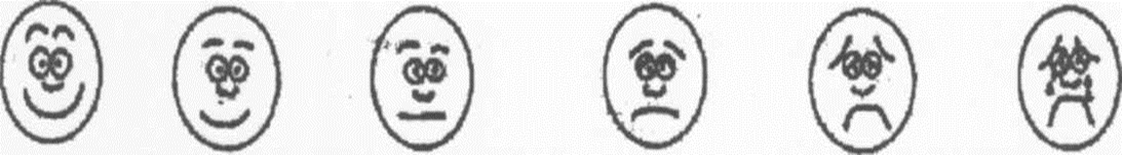 □ 0, Yok       □ 1 -2, Çok az           □ 3-4, Biraz fazla           □ 5-6, Çok  	□ 7-8, Fazla           □ 9-10, 	dayanılmaz                                                                                  Ağrı Tanılaması□ 0, Yok       □ 1 -2, Çok az           □ 3-4, Biraz fazla           □ 5-6, Çok  	□ 7-8, Fazla           □ 9-10, 	dayanılmaz                                                                                  Ağrı Tanılaması□ 0, Yok       □ 1 -2, Çok az           □ 3-4, Biraz fazla           □ 5-6, Çok  	□ 7-8, Fazla           □ 9-10, 	dayanılmaz                                                                                  Ağrı Tanılaması□ 0, Yok       □ 1 -2, Çok az           □ 3-4, Biraz fazla           □ 5-6, Çok  	□ 7-8, Fazla           □ 9-10, 	dayanılmaz                                                                                  Ağrı Tanılaması□ 0, Yok       □ 1 -2, Çok az           □ 3-4, Biraz fazla           □ 5-6, Çok  	□ 7-8, Fazla           □ 9-10, 	dayanılmaz                                                                                  Ağrı Tanılaması□ 0, Yok       □ 1 -2, Çok az           □ 3-4, Biraz fazla           □ 5-6, Çok  	□ 7-8, Fazla           □ 9-10, 	dayanılmaz                                                                                  Ağrı Tanılaması□ 0, Yok       □ 1 -2, Çok az           □ 3-4, Biraz fazla           □ 5-6, Çok  	□ 7-8, Fazla           □ 9-10, 	dayanılmaz                                                                                  Ağrı Tanılaması□ 0, Yok       □ 1 -2, Çok az           □ 3-4, Biraz fazla           □ 5-6, Çok  	□ 7-8, Fazla           □ 9-10, 	dayanılmaz                                                                                  Ağrı Tanılaması□ 0, Yok       □ 1 -2, Çok az           □ 3-4, Biraz fazla           □ 5-6, Çok  	□ 7-8, Fazla           □ 9-10, 	dayanılmaz                                                                                  Ağrı Tanılaması□ 0, Yok       □ 1 -2, Çok az           □ 3-4, Biraz fazla           □ 5-6, Çok  	□ 7-8, Fazla           □ 9-10, 	dayanılmaz                                                                                  Ağrı Tanılaması□ 0, Yok       □ 1 -2, Çok az           □ 3-4, Biraz fazla           □ 5-6, Çok  	□ 7-8, Fazla           □ 9-10, 	dayanılmaz                                                                                  Ağrı Tanılaması□ 0, Yok       □ 1 -2, Çok az           □ 3-4, Biraz fazla           □ 5-6, Çok  	□ 7-8, Fazla           □ 9-10, 	dayanılmaz                                                                                  Ağrı Tanılaması□ 0, Yok       □ 1 -2, Çok az           □ 3-4, Biraz fazla           □ 5-6, Çok  	□ 7-8, Fazla           □ 9-10, 	dayanılmaz                                                                                  Ağrı Tanılaması□ 0, Yok       □ 1 -2, Çok az           □ 3-4, Biraz fazla           □ 5-6, Çok  	□ 7-8, Fazla           □ 9-10, 	dayanılmaz                                                                                  Ağrı Tanılaması□ 0, Yok       □ 1 -2, Çok az           □ 3-4, Biraz fazla           □ 5-6, Çok  	□ 7-8, Fazla           □ 9-10, 	dayanılmaz                                                                                  Ağrı Tanılaması□ 0, Yok       □ 1 -2, Çok az           □ 3-4, Biraz fazla           □ 5-6, Çok  	□ 7-8, Fazla           □ 9-10, 	dayanılmaz                                                                                  Ağrı Tanılaması□ 0, Yok       □ 1 -2, Çok az           □ 3-4, Biraz fazla           □ 5-6, Çok  	□ 7-8, Fazla           □ 9-10, 	dayanılmaz                                                                                  Ağrı Tanılaması□ 0, Yok       □ 1 -2, Çok az           □ 3-4, Biraz fazla           □ 5-6, Çok  	□ 7-8, Fazla           □ 9-10, 	dayanılmaz                                                                                  Ağrı Tanılaması□ 0, Yok       □ 1 -2, Çok az           □ 3-4, Biraz fazla           □ 5-6, Çok  	□ 7-8, Fazla           □ 9-10, 	dayanılmazAnemnezAnemnezAnemnezAnemnezAnemnezAnemnezVar                  YokVar                  YokVar                  YokVar                  YokVar                  YokVar                  YokAçıklamalarAçıklamalarAçıklamalarAçıklamalarAçıklamalarAçıklamalarAçıklamalarKronik HastalığıKronik HastalığıKronik HastalığıKronik HastalığıKronik HastalığıKronik Hastalığı    □                 □     □                 □     □                 □     □                 □     □                 □     □                 □ Geçirilmiş Hastalıklar/AmeliyatlarGeçirilmiş Hastalıklar/AmeliyatlarGeçirilmiş Hastalıklar/AmeliyatlarGeçirilmiş Hastalıklar/AmeliyatlarGeçirilmiş Hastalıklar/AmeliyatlarGeçirilmiş Hastalıklar/Ameliyatlar□                 □□                 □□                 □□                 □□                 □□                 □Alerji DurumuAlerji DurumuAlerji DurumuAlerji DurumuAlerji DurumuAlerji Durumu□                 □□                 □□                 □□                 □□                 □□                 □Hamilelik DurumuHamilelik DurumuHamilelik DurumuHamilelik DurumuHamilelik DurumuHamilelik Durumu□                 □□                 □□                 □□                 □□                 □□                 □Devamlı Kullanılan İlaçDevamlı Kullanılan İlaçDevamlı Kullanılan İlaçDevamlı Kullanılan İlaçDevamlı Kullanılan İlaçDevamlı Kullanılan İlaç□                 □□                 □□                 □□                 □□                 □□                 □Oral Hijyen AlışkanlığıOral Hijyen AlışkanlığıOral Hijyen AlışkanlığıOral Hijyen AlışkanlığıOral Hijyen AlışkanlığıOral Hijyen Alışkanlığı□                 □□                 □□                 □□                 □□                 □□                 □Bilinen Bulaşıcı Bir HastalığıBilinen Bulaşıcı Bir HastalığıBilinen Bulaşıcı Bir HastalığıBilinen Bulaşıcı Bir HastalığıBilinen Bulaşıcı Bir HastalığıBilinen Bulaşıcı Bir Hastalığı□                 □□                 □□                 □□                 □□                 □□                 □Belirtmek İstediğiniz Başka bir hastalıkBelirtmek İstediğiniz Başka bir hastalıkBelirtmek İstediğiniz Başka bir hastalıkBelirtmek İstediğiniz Başka bir hastalıkBelirtmek İstediğiniz Başka bir hastalıkBelirtmek İstediğiniz Başka bir hastalık□                 □□                 □□                 □□                 □□                 □□                 □Hekim Değerlendirmesi:Hekim Değerlendirmesi:Hekim Değerlendirmesi:Hekim Değerlendirmesi:Hekim Değerlendirmesi:Hekim Değerlendirmesi:Hekim Değerlendirmesi:Hekim Değerlendirmesi:Hekim Değerlendirmesi:Hekim Değerlendirmesi:Hekim Değerlendirmesi:Hekim Değerlendirmesi:Hekim Değerlendirmesi:Hekim Değerlendirmesi:Hekim Değerlendirmesi:Hekim Değerlendirmesi:Hekim Değerlendirmesi:Hekim Değerlendirmesi:Hekim Değerlendirmesi:Muayene:Muayene:Muayene:Muayene:Muayene:Muayene:Muayene:Muayene:Muayene:Muayene:Muayene:Muayene:Muayene:Muayene:Muayene:Muayene:Muayene:Muayene:Muayene:               55 54 53 52 5118 17 16 15 14 13 12 11               55 54 53 52 5118 17 16 15 14 13 12 11               55 54 53 52 5118 17 16 15 14 13 12 11               55 54 53 52 5118 17 16 15 14 13 12 11               55 54 53 52 5118 17 16 15 14 13 12 11               55 54 53 52 5118 17 16 15 14 13 12 11               55 54 53 52 5118 17 16 15 14 13 12 1161  62  63  64  65    21 22 23 24 25 26 27 2861  62  63  64  65    21 22 23 24 25 26 27 2861  62  63  64  65    21 22 23 24 25 26 27 2861  62  63  64  65    21 22 23 24 25 26 27 2861  62  63  64  65    21 22 23 24 25 26 27 2861  62  63  64  65    21 22 23 24 25 26 27 2848 47 46 45 44 43 42 41               85 84 83 82 8148 47 46 45 44 43 42 41               85 84 83 82 8148 47 46 45 44 43 42 41               85 84 83 82 8148 47 46 45 44 43 42 41               85 84 83 82 8148 47 46 45 44 43 42 41               85 84 83 82 8148 47 46 45 44 43 42 41               85 84 83 82 8148 47 46 45 44 43 42 41               85 84 83 82 81    31 32 33 34 35 36 37 38    71 72 73 74 75    31 32 33 34 35 36 37 38    71 72 73 74 75    31 32 33 34 35 36 37 38    71 72 73 74 75    31 32 33 34 35 36 37 38    71 72 73 74 75    31 32 33 34 35 36 37 38    71 72 73 74 75    31 32 33 34 35 36 37 38    71 72 73 74 75ADSM’ye Nakil İhtiyacı: □  Var       □   YokVar ise Nedeni:ADSM’ye Nakil İhtiyacı: □  Var       □   YokVar ise Nedeni:ADSM’ye Nakil İhtiyacı: □  Var       □   YokVar ise Nedeni:ADSM’ye Nakil İhtiyacı: □  Var       □   YokVar ise Nedeni:ADSM’ye Nakil İhtiyacı: □  Var       □   YokVar ise Nedeni:ADSM’ye Nakil İhtiyacı: □  Var       □   YokVar ise Nedeni:ADSM’ye Nakil İhtiyacı: □  Var       □   YokVar ise Nedeni:ADSM’ye Nakil İhtiyacı: □  Var       □   YokVar ise Nedeni:ADSM’ye Nakil İhtiyacı: □  Var       □   YokVar ise Nedeni:Konsültan Hekim Muayenesi İhtiyacı: □  Var       □   YokVar ise Nedeni:Konsültan Hekim Muayenesi İhtiyacı: □  Var       □   YokVar ise Nedeni:Konsültan Hekim Muayenesi İhtiyacı: □  Var       □   YokVar ise Nedeni:Konsültan Hekim Muayenesi İhtiyacı: □  Var       □   YokVar ise Nedeni:Konsültan Hekim Muayenesi İhtiyacı: □  Var       □   YokVar ise Nedeni:Konsültan Hekim Muayenesi İhtiyacı: □  Var       □   YokVar ise Nedeni:Konsültan Hekim Muayenesi İhtiyacı: □  Var       □   YokVar ise Nedeni:Konsültan Hekim Muayenesi İhtiyacı: □  Var       □   YokVar ise Nedeni:Konsültan Hekim Muayenesi İhtiyacı: □  Var       □   YokVar ise Nedeni:Konsültan Hekim Muayenesi İhtiyacı: □  Var       □   YokVar ise Nedeni:Bir Sonraki Randevu Tarihi:…../…../……/      Saati:…../……Bir Sonraki Randevu Tarihi:…../…../……/      Saati:…../……Bir Sonraki Randevu Tarihi:…../…../……/      Saati:…../……Bir Sonraki Randevu Tarihi:…../…../……/      Saati:…../……Bir Sonraki Randevu Tarihi:…../…../……/      Saati:…../……Bir Sonraki Randevu Tarihi:…../…../……/      Saati:…../……Bir Sonraki Randevu Tarihi:…../…../……/      Saati:…../……Oral Hijyen Eğitimi Verilmiştir.  □Oral Hijyen Eğitimi Verilmiştir.  □Oral Hijyen Eğitimi Verilmiştir.  □Oral Hijyen Eğitimi Verilmiştir.  □Oral Hijyen Eğitimi Verilmiştir.  □Oral Hijyen Eğitimi Verilmiştir.  □Oral Hijyen Eğitimi Verilmiştir.  □Oral Hijyen Eğitimi Verilmiştir.  □Oral Hijyen Eğitimi Verilmiştir.  □Takiben yapılması gereken tedaviler:Takiben yapılması gereken tedaviler:Takiben yapılması gereken tedaviler:Takiben yapılması gereken tedaviler:Takiben yapılması gereken tedaviler:Takiben yapılması gereken tedaviler:Takiben yapılması gereken tedaviler:Takiben yapılması gereken tedaviler:Takiben yapılması gereken tedaviler:Takiben yapılması gereken tedaviler:Takiben yapılması gereken tedaviler:Takiben yapılması gereken tedaviler:Takiben yapılması gereken tedaviler:55 54 53 52 5118 17 16 15 14 13 12 1155 54 53 52 5118 17 16 15 14 13 12 1155 54 53 52 5118 17 16 15 14 13 12 1155 54 53 52 5118 17 16 15 14 13 12 1155 54 53 52 5118 17 16 15 14 13 12 1155 54 53 52 5118 17 16 15 14 13 12 1155 54 53 52 5118 17 16 15 14 13 12 1155 54 53 52 5118 17 16 15 14 13 12 1161 62 63 64 6521 22 23 24 25 26 27 2861 62 63 64 6521 22 23 24 25 26 27 2861 62 63 64 6521 22 23 24 25 26 27 2861 62 63 64 6521 22 23 24 25 26 27 2861 62 63 64 6521 22 23 24 25 26 27 2848 47 46 45 44 43 42 4185 84 83 82 8148 47 46 45 44 43 42 4185 84 83 82 8148 47 46 45 44 43 42 4185 84 83 82 8148 47 46 45 44 43 42 4185 84 83 82 8148 47 46 45 44 43 42 4185 84 83 82 8148 47 46 45 44 43 42 4185 84 83 82 8148 47 46 45 44 43 42 4185 84 83 82 8148 47 46 45 44 43 42 4185 84 83 82 8131 32 33 34 35 36 37 3871 72 73 74 7531 32 33 34 35 36 37 3871 72 73 74 7531 32 33 34 35 36 37 3871 72 73 74 7531 32 33 34 35 36 37 3871 72 73 74 7531 32 33 34 35 36 37 3871 72 73 74 75İLAÇ UYGULAMALARIİLAÇ UYGULAMALARIİLAÇ UYGULAMALARIİLAÇ UYGULAMALARIİLAÇ UYGULAMALARIİLAÇ UYGULAMALARIİLAÇ UYGULAMALARIİLAÇ UYGULAMALARIİLAÇ UYGULAMALARIİLAÇ UYGULAMALARIİLAÇ UYGULAMALARIİLAÇ UYGULAMALARIİLAÇ UYGULAMALARIUygulanan İlaç AdıDozuDozuUygulama YoluUygulama YoluUygulama YoluUygulama Zamanı ve süresiUygulama Zamanı ve süresiUygulama Zamanı ve süresiUygulama Zamanı ve süresiUygulama Zamanı ve süresiUygulama Zamanı ve süresiUygulamayı yapan sağlık Personeli Ad-Soyad-imzaUygulamayı yapan sağlık Personeli Ad-Soyad-imzaUygulamayı yapan sağlık Personeli Ad-Soyad-imzaZiyareti Yapan Diş HekimiAdı-Soyadı:İmza:Tarih:…../……/…….Saat: …../….Ziyareti Yapan Diş HekimiAdı-Soyadı:İmza:Tarih:…../……/…….Saat: …../….Ziyareti Yapan Diş HekimiAdı-Soyadı:İmza:Tarih:…../……/…….Saat: …../….Ziyareti Yapan Diş HekimiAdı-Soyadı:İmza:Tarih:…../……/…….Saat: …../….Ziyareti Yapan Diş HekimiAdı-Soyadı:İmza:Tarih:…../……/…….Saat: …../….Ziyareti Yapan Diş HekimiAdı-Soyadı:İmza:Tarih:…../……/…….Saat: …../….Ziyareti Yapan Diş HekimiAdı-Soyadı:İmza:Tarih:…../……/…….Saat: …../….Ziyareti Yapan Diş HekimiAdı-Soyadı:İmza:Tarih:…../……/…….Saat: …../….Ziyareti Yapan Diş HekimiAdı-Soyadı:İmza:Tarih:…../……/…….Saat: …../….Ziyareti Yapan Diş HekimiAdı-Soyadı:İmza:Tarih:…../……/…….Saat: …../….Ziyareti Yapan Diş HekimiAdı-Soyadı:İmza:Tarih:…../……/…….Saat: …../….Ziyaret esnasında hazır bulunan yakınıAdı-Soyadı:İmza:Tarih:…../……/…….Saat: …../….Ziyaret esnasında hazır bulunan yakınıAdı-Soyadı:İmza:Tarih:…../……/…….Saat: …../….Ziyaret esnasında hazır bulunan yakınıAdı-Soyadı:İmza:Tarih:…../……/…….Saat: …../….Ziyaret esnasında hazır bulunan yakınıAdı-Soyadı:İmza:Tarih:…../……/…….Saat: …../….Ziyaret esnasında hazır bulunan yakınıAdı-Soyadı:İmza:Tarih:…../……/…….Saat: …../….Ziyaret esnasında hazır bulunan yakınıAdı-Soyadı:İmza:Tarih:…../……/…….Saat: …../….Ziyaret esnasında hazır bulunan yakınıAdı-Soyadı:İmza:Tarih:…../……/…….Saat: …../….Ziyaret esnasında hazır bulunan yakınıAdı-Soyadı:İmza:Tarih:…../……/…….Saat: …../….KARABÜK İL SAĞLIK MÜDÜRLÜĞÜ  EVDE SAĞLIK HİZMETLERİ KOORDİNATÖRLÜĞÜEKİP GÜNLÜK ÇALIŞMA BİLDİRİM FORMUDoküman No:SHB. FR.18KARABÜK İL SAĞLIK MÜDÜRLÜĞÜ  EVDE SAĞLIK HİZMETLERİ KOORDİNATÖRLÜĞÜEKİP GÜNLÜK ÇALIŞMA BİLDİRİM FORMUYürürlük Tarihi:03.07.2018KARABÜK İL SAĞLIK MÜDÜRLÜĞÜ  EVDE SAĞLIK HİZMETLERİ KOORDİNATÖRLÜĞÜEKİP GÜNLÜK ÇALIŞMA BİLDİRİM FORMURevizyon No:KARABÜK İL SAĞLIK MÜDÜRLÜĞÜ  EVDE SAĞLIK HİZMETLERİ KOORDİNATÖRLÜĞÜEKİP GÜNLÜK ÇALIŞMA BİLDİRİM FORMURevizyon Tarihi:KARABÜK İL SAĞLIK MÜDÜRLÜĞÜ  EVDE SAĞLIK HİZMETLERİ KOORDİNATÖRLÜĞÜEKİP GÜNLÜK ÇALIŞMA BİLDİRİM FORMUSayfa No:1/1